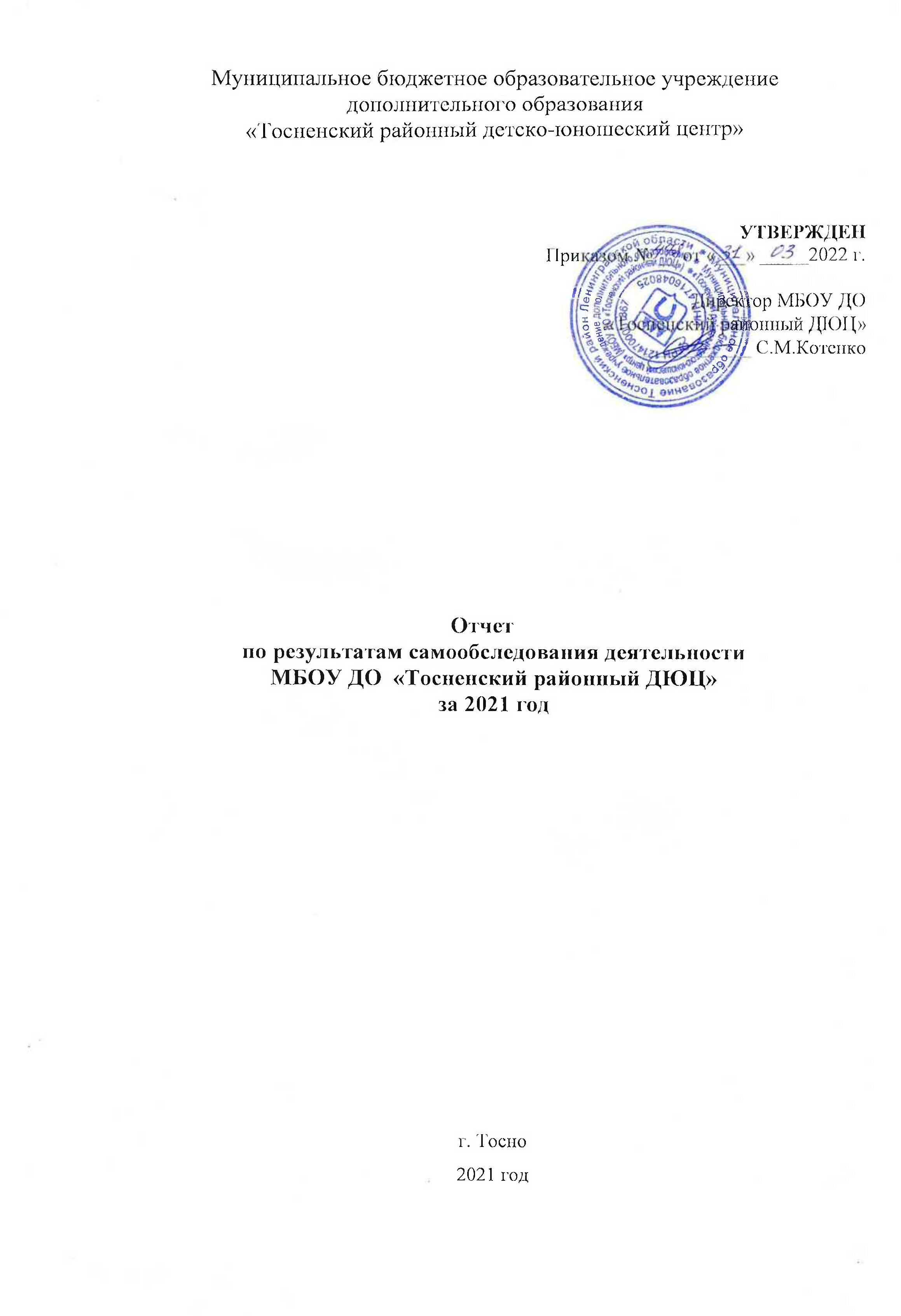 СодержаниеВведение       Самообследование деятельности МБОУ ДО  «Тосненский районный ДЮЦ» за период с 01.01.2021 по 31.12.2021 года проводилось в соответствии с приказом Министерства образования и науки Российской Федерации от 14.06.2013 № 462 «Об утверждении порядка проведения самообследования образовательной организацией», согласно нормативным документам:      1. Федеральный закон от 29.12.2012 № 273-ФЗ «Об образовании в Российской Федерации». Постановление Правительства Российской Федерации от 20.10.2021 № 1802 "Об утверждении Правил размещения на официальном сайте образовательной организации в информационно-телекоммуникационной сети "Интернет" и обновления информации об образовательной организации".Приказ Министерства образования и науки Российской Федерации от 14.06.2013 № 462 «Об утверждении Порядка проведения самообследования образовательной организацией». Приказ Министерства образования и науки Российской Федерации от 10.12.2013 N 1324 «Об утверждении показателей деятельности образовательной организации, подлежащей самообследованию». Приказ Федеральной службы по надзору в сфере образования и науки РФ от 14 августа 2020 г. N 831
"Об утверждении Требований к структуре официального сайта образовательной организации в информационно-телекоммуникационной сети "Интернет" и формату представления информации"     При самообследовании учитывались результаты промежуточной аттестации образовательной деятельности, итоги работы по повышению квалификации педагогического состава, итоги методической и воспитательной работы учреждения и результаты независимой оценки качества образовательной деятельности.Основная деятельностьОценка образовательной деятельности    За 2021 год основным направлением в работе МБОУ ДО  «Тосненский районный ДЮЦ» стало создание условий и возможностей для успешной социализации в мире профессий и эффективной творческой самореализации детей и подростков в области науки и техники, создание условий для формирования у обучающихся социальных компетенций гражданских установок, культуры и здорового образа жизни; выявление и поддержка талантливых и одаренных детей и подростков в области техники и науки; создание механизмов мотивации педагогов к повышению качества работы и непрерывному профессиональному развитию, а также новых возможностей для профориентации и освоения современных профессиональных компетенций обучающимися; совершенствование форм методической работы с педагогами; повышение компетентности педагогов в использовании электронных ресурсов; обновление программно-методического оснащения учреждения.          В МБОУ ДО «Тосненский районный ДЮЦ» создаются все необходимые условия для обучения. Реализация общеобразовательных программ технической, социально-педагогической, физкультурно-спортивной, естественнонаучной, социально-гуманитарной, художественной, туристско-краеведческой направленностей осуществлялась в зависимости от запроса детей и родителей, в общеобразовательные программы вносились корректировки и разрабатывались новые. Решались задачи по расширению спектра образовательных услуг, повышению квалификации педагогических кадров и их ответственности за самообразование, самосовершенствование, профессиональное и личностное развитие; внедрению в деятельность учреждения системы независимой оценки качества образовательной деятельности; созданию условий для развития современных профессиональных компетенций обучающимися.       В МБОУ ДО  «Тосненский районный ДЮЦ» образовательный процесс организуется в соответствии с локальными нормативными актами учреждения. Количество обучающихся, их возрастные категории, а также продолжительность учебных занятий зависят от направленности дополнительных общеразвивающих программ и их содержания. Для реализации программ созданы необходимые условия для совместной деятельности обучающихся и родителей. Дополнительные общеобразовательные общеразвивающие программы реализуются не только на базе учреждения, но и в других образовательных организациях (на базах школ и детских садов) в рамках сетевого взаимодействия. Оценка системы управления     Муниципальное бюджетное образовательное учреждение дополнительного образования «Тосненский районный детско-юношеский центр» создано 10 февраля 2021 г. при реорганизации путем слияния муниципального казенного образовательного учреждения дополнительного образования «Дом детского творчества», муниципального казенного образовательного учреждения дополнительного образования «Станция юных натуралистов», муниципального казенного образовательного учреждения дополнительного образования «Тосненская районная детско-юношеская спортивная школа № 1», муниципального казенного образовательного учреждения дополнительного образования «Дом детского творчества п. Ульяновка», муниципального казенного образовательного учреждения дополнительного образования «Нурминский центр внешкольной работы», муниципального казенного учреждения «Информационно-методический центр».Контингент образовательного учрежденияОбщая численность обучающихся МБОУ ДО  «Тосненский районный ДЮЦ» составляет 6390 человек, из них детей дошкольного возраста (3 – 7 лет) 1296 человек, детей младшего школьного возраста (7 – 11 лет) 1859 человек, детей среднего школьного возраста (11 – 15 лет) 2258 человек, детей старшего школьного возраста (15 – 17 лет) 977 человек. На базе естественно-научного отдела в мае 2021 года окончили обучение по дополнительным общеразвивающим программам 722 обучающихся.  В первом полугодии 2021-2022 года было открыто 14 объединений естественно-научной направленности, 1 объединение физкультурно-спортивной направленности и 1 объединение социально-гуманитарной направленности; сформировано 53 группы учащихся (всего 801 человек).  Рассматривая возрастной состав учащихся, можно отметить, что дошкольники (до 7 лет) составляют почти 50 %; около 15 % учащихся – младшие школьники (от 7 до 10 лет); дети среднего школьного возраста (от 11 до 14 лет) составляют почти треть контингента учащихся, а старшего школьного возраста (от 15 до 18 лет) – 7,5 %.Таблица 1.   Возрастной и гендерный состав учащихся естественно-научного отдела                                                                                                                            Рис.1 Возрастной состав учащихся естественно-научного отделаРис.2 Гендерный состав учащихся естественно-научного отделаВ объединениях естественно-научного отдела занимаются воспитанники и учащиеся образовательных учреждений г. Тосно (450 чел.), а также образовательных учреждений Тосненского района (351 чел.).Рис.3 Количество обучающихся ОУ г.Тосно и Тосненского района среди обучающихся естественно-научного отделаНа базе туристско-краеведческого отдела в мае 2021 года окончили обучение по дополнительным общеразвивающим программам 605 обучающихся.  На начало 2021-2022 учебного года было открыто 23 объединения. Из них: художественной направленности - 10 объединений, физкультурно-спортивной направленности -3, социально-гуманитарной – 4, туристко-краеведческой – 4, технической направленности - 2 объединения. Сформировано 60 групп из 949 обучающихся.  Занятия проводятся как на базе туристско-краеведческого отдела, так и других образовательных учреждений Тосненского района: МКОУ «Новолисинская школа –интернат,  МБОУ «СОШ № 4» г. Тосно, МБОУ «СОШ № 1» г. Тосно, МКОУ «Рябовская ООШ», МБОУ «Детский сад № . Тосно», МКОУ «Детский сад №  35» д. Нурма, МБДОУ «Детский сад № . Тосно».В туристско-краеведческом отделе занимаются дошкольники (от 5 до 9 лет) — 298 чел., что составляет 31,4%, младшие школьники (от 10 до 14 лет) — 584 чел., что составляет 61,5% от общего числа детей занимающихся в учреждении; дети среднего и старшего школьного возраста (15-18 лет) — 67 чел., 7,1% .  На диаграмме (рис. 4) видно, что большая часть занимающихся в учреждении  обучающиеся от  10 до 14  лет. Рис.4 Количественный состав обучающихся туристско – краеведческого отделаПроцентное соотношение мальчиков и девочек в объединениях представлены в таблице 2Таблица 2 Процентное соотношение мальчиков и девочек в объединениях туристско-краеведческого отдела        На базе физкультурно-спортивного отдела в мае 2021 года окончили обучение по дополнительным общеразвивающим программам  2579 обучающихся.        В 2021 году было открыто 89 учебных групп, объединившие 2579 обучающихся. Увеличение роста числа обучающихся, по сравнению с 2020 годом,   связано с участием учреждения, совместно с общеобразовательными школами Тосненского района, во Всероссийском физкультурно-оздоровительном проекте «Сильные, Смелые, Ловкие»Рассматривая возрастной состав учащихся, можно отметить, что дошкольники (до 7 лет) всего лишь 5,5 % от общего числа детей, занимающихся в отделе; 29,4 % учащихся – младшие школьники (от 7 до 10 лет); дети среднего школьного возраста (от 11 до 14 лет) составляют 21 %, а старшего школьного возраста (от 15 до 18 лет) – 44,1 %.Таблица 3. Возрастной и гендерный состав учащихся физкультурно-спортивного отдела                                                                                                                           Рис.5 Возрастной состав учащихся физкультурно-спортивного отделаРис.6 Гендерный состав учащихся физкультурно-спортивного отдела       На базе социально-гуманитарного отдела в мае 2021 года окончили обучение по дополнительным общеразвивающим программам 471 обучающийся. В первом полугодии 2021-2022 учебного года было открыто 1 объединение технической направленности, 1 объединение туристско-краеведческой направленности, 3 объединения художественной направленности, 7 объединений физкультурно-спортивной направленности и 4 объединения социально-гуманитарной направленности; сформировано 69 групп учащихся (всего 1195 человек). Рассматривая возрастной состав учащихся, можно отметить, что дошкольники (до 7 лет) составляют почти 27 % от общего числа детей, занимающихся в отделе; около 35 % учащихся – младшие школьники (от 7 до 10 лет); дети среднего школьного возраста (от 11 до 14 лет) составляют почти 37% контингента учащихся, а старшего школьного возраста (от 15 до 18 лет) – 1,5 %.Таблица 4. Возрастной и гендерный состав учащихся социально-гуманитарного отдела                                                                                                                            В объединениях социально-гуманитарного отдела занимаются воспитанники и учащиеся образовательных учреждений гп. Ульяновка (379 чел.), а также образовательных учреждений г. Никольское (371 чел.), г. Тосно (283 чел.), п. Стекольное (48 чел) и п. Тельмана (118 чел.).Таблица 5. Количество обучающихся ОУ г.Тосно и Тосненского района среди обучающихся социально-гуманитарного отдела      На базе художественного отдела в мае 2021 года окончили обучение по дополнительным общеразвивающим программам 865 обучающихся.Таблица 6.  Характеристика контингента обучающихся художественного отдела Рис.7 Распределение контингента обучающихся художественного отдела Оценка содержания и качества подготовки обучающихся      Образовательная деятельность МБОУ ДО  «Тосненский районный ДЮЦ» направлена на достижение основной цели дополнительного образования – развитие мотивации к познанию и творчеству через реализацию дополнительных общеразвивающих программ, а также на совершенствование системы воспитания и образования, создание условий для развития детей посредством организационного, информационного, методического сопровождения образовательного процесса.    Дополнительные общеразвивающие программы, реализуемые педагогами естественно-научного отдела, рассчитаны на работу с детьми разного возраста и направлены на решение актуальных для каждого возрастного периода образовательных и воспитательных задач. Наряду с программами ознакомительного уровня учащимся предлагаются программы углубленного уровня и профессионально-ориентированные.     За отчётный период учреждением реализовывались следующие дополнительные общеразвивающие программы естественно-научной, а также физкультурно-спортивной и социально-гуманитарной направленности:- ознакомительного уровня: «Тропинка в природу», «Природа и творчество», «Я и окружающий мир», «Я открываю мир природы», «Первые шаги в природу», «Мир вокруг нас», «Природа и я», «Моя Планета», «Пластилиновая ворона», «Представь себя в роли ученого», «Сам себе ученый», «Занимательная зоология», «Нордики (скандинавская ходьба)», «Атлас новых профессий»;- углубленного уровня: «Эколог-исследователь», «Цветоводство», «Занимательная биология»;- профессионально ориентированные: «Биология и твоя будущая профессия», «Основы биологии».       Программы реализовывались на базе естественно-научного отдела, а также на базах образовательных учреждений района, с которыми были заключены договора о сетевом взаимодействии.           Для каждой дополнительной общеразвивающей программы разработан учебный план, календарный учебный график, контрольно-диагностические материалы и другие компоненты учебно-методического комплекса.      Ежегодно педагогами учреждения составляются планы учебно-воспитательной работы, в которых дается характеристика контингента учащихся объединения, цели и задачи работы объединения, перспектива индивидуальной работы с учащимися и их родителями, а также план массовых мероприятий.        В 2021 году для учащихся объединений педагогами проведены познавательно-творческие мероприятия: экологические уроки, экскурсии в природу, экскурсии в Краеведческий музей г. Тосно, выставки-конкурсы творческих работ, деловые игры. Формированию благоприятного микроклимата в группах способствовала организация массовых мероприятий, посвященных календарным праздникам. Для ознакомления с правилами безопасности проводились беседы, организовывалась демонстрация учебных фильмов и презентаций.  Среди наиболее значимых мероприятий можно отметить участие детей в социально-экологических акциях и проектах, таких как: «Крышечки доброты», «Трезор зажигает огоньки добра», «Всемирные дни наблюдений птиц», «Покормите птиц зимой, «Всероссийский экологический диктант», благотворительный сбор макулатуры и др.      На базе естественно-научного отдела в 2021 году были проведены следующие районные массовые мероприятия: 1. Районный конкурс исследовательских и проектных работ по экологии и биологии (на конкурс представлено 8 работ из 5 образовательных учреждений района). Для участия в региональном этапе конкурса было отобрано 5 работ; 1 учащийся стал призером регионального этапа (диплом III степени). 2. Конкурс детского экологического рисунка (количество детских работ – 261 из 26 образовательных учреждений района). Жюри оценивало работы по возрастным группам (от 8 до 11 лет/от 12 до 14 лет/от 15 до 18 лет) по номинациям: "В родной природе столько красоты!", "Реки и водоемы ленинградской области", "Земля без мусора", "Здоровый образ жизни", "Бережное отношение к энергетическим ресурсам". Для участия в региональном этапе конкурса было отобрано 45 работ. По итогам регионального этапа конкурса 7 участников из Тосненского района стали победителями и призерами  (из них награждены: дипломом за 2-е место – 3 человека, дипломом за 3-е место – 4 человека).  3. Организация площадок Всероссийского экологического диктанта. Экодиктант является эколого-просветительским проектом, направленным на формирование экологической культуры, популяризацию экологических знаний, повышение уровня экологической грамотности. Участникам Экодиктанта предлагалось ответить на 25 вопросов, касающихся таких сфер, как переработка отходов, сохранение водных ресурсов, климат, флора и фауна, зеленая энергетика, зеленые финансы. Сложность вопросов зависела от возрастной категории участников: дети до 12 лет, дети от 12 до 18 лет и взрослые. В Тосненском районе к мероприятию были привлечены 23 образовательных учреждения. 1163 человека ответили на вопросы Экодиктанта онлайн. На базе МКОУ «Нурменская ООШ имени генерал-майора В.А.Вержбицкого» и МКОУ ДО «Тосненский районный ДЮЦ» были организованы офлайн-площадки, в работу которых включилось около 90 человек.      В июне 2021 года педагоги естественно-научного отдела проводили занятия с учащимися, посещавшими летние оздоровительные лагеря, организованные   на базе   6 образовательных учреждений города и района (МБОУ СОШ №1 г.Тосно, МБОУ СОШ №3 г.Тосно, МБОУ СОШ №4 г. Тосно, МКОУ «Рябовская ООШ», МКУ «Тосненская СШОР по дзюдо», МКДОУ № 9 г.Тосно).    Педагоги вели занятия по специально разработанным программам, рассчитанным на 8 часов: «Удивительный мир природы», «По страницам экологического календаря», «Занимательная зоология», «Краски лета». Было сформировано 34 группы учащихся (наполняемость групп 10-20 человек). Всего занятия посетило 389 детей. В рамках организованных занятий учащиеся побывали на экскурсии по уголку живой природы. Также были организованы дополнительные экскурсии для учащихся образовательных учреждений района (МКОУ «Трубникоборская ООШ – 25 человек; МКОУ «Саблинская ООШ» – 18 человек; МКДОУ № 33 д. Новолисино – 12 человек).С учащимися, посещавшими занятия естественно-научного отдела в летний период, были организованы массовые мероприятия, посвященные Всемирному дню охраны окружающей среды: конкурс рисунков «Красота родной природы» и акция «Крышечки доброты». К наиболее значимым показателям результативности образовательной деятельности относятся: сохранность контингента, выполнение дополнительных общеразвивающих программ, качество усвоения учащимися содержания программ, результативность участия учащихся в конкурсных мероприятиях. Сохранность контингента на 31.12.2021 года составила 100 %Выполнение дополнительных общеразвивающих программ  на 31.12.2021 года составляет 100%Качество усвоения учащимися содержания программ. Сроки и форма проведения вводной, промежуточной и итоговой аттестации учащихся определяется каждым педагогом самостоятельно. При этом в отделе выработана единая система подхода к фиксации и обработке полученных результатов диагностики (методика В.Н. Максимовой). Содержание реализуемых дополнительных общеразвивающих программ делится на блоки. По окончании изучения каждого блока педагогом проводится контрольно-диагностическое занятие, на котором учащимся предлагается выполнить задания, направленные на проверку соответствия ожидаемых (указаны в программе) и реальных результатов обучения. Результаты выполнения заданий каждым учащимся фиксируются. Далее производится расчет «коэффициента усвоения»: вычисляется средний балл выполнения учащимися контрольных заданий и затем определяется отношение среднего балла к максимальному. Значения показателя «коэффициент усвоения» равные или превышающие 0,7 свидетельствуют об успешном освоении программного материала учащимися. В отчётном периоде коэффициент усвоения содержания дополнительных общеразвивающих программ, реализуемых на базе учреждения, варьирует от 0,68 до 0,89. Успешное освоение программ обусловлено высоким уровнем сохранности контингента учащихся, стабильной посещаемостью занятий, востребованностью содержания предлагаемых программ, активным использованием педагогами разнообразных методов и технологий организации образовательного процесса.Результативность участия учащихся естественно-научного отдела в конкурсных мероприятияхТабл. 7 Международный уровеньТабл.8 Всероссийский уровеньТабл.9 Региональный уровеньТабл. 10 Муниципальный уровеньПедагоги отмечены сертификатами интернет-проектов организаторов конкурсов за активное участие в мероприятиях и подготовку учащихся-призеров.В туристско-краеведческом отделе ведется большая работа по следующим направлениям: гражданско-патриотическое воспитание, сохранение и укрепление здоровья обучающихся; формирование нравственных основ личности и духовной культуры; формирование художественно-эстетических основ личности; организация досуга детей; трудовое и профориентационное воспитание; работа с родителями. Гражданско-патриотическое воспитаниеОсобое внимание в работе уделено патриотическому воспитанию обучающихся как личности гражданина и патриота Родины, способного встать на защиту государственных интересов страны. Традиционным стало проведение таких мероприятий как:участие поискового отряда «Ягуар» в Межрегиональной Вахте Памяти;организация шествия «Бессмертного полка» в День Победы 9 мая в Нурминском сельском поселении;участие обучающихся во Всероссийских акциях «Блокадный хлеб», «Свеча памяти»; участие бойцов поискового отряда «Ягуар» в многодневном туристическом походе, в рамках которого проводится военно-спортивная эстафета «Будь готов к защите Отечества!»;организация и проведение митингов у братского захоронения д. Нурма, посвященных Дню полного освобождения Ленинграда от фашистской блокады, Дню памяти и скорби, Дню Победы, Дню Неизвестного солдата, совместно с администрацией Нурминского сельского поселения;выход в лес на место гибели советских воинов, освобождавших Нурму в январе 1944 года объединения «Спектр» и п/о «Ягуар»;организация мероприятия, посвященного Дню России «Служить России суждено тебе и мне!»;литературно-музыкальная композиция «Несовместимы дети и война» - для ветеранов, блокадников и жителей Нурминского сельского поселения;онлайн-акция «За мир без террора и войны»;экскурсии по выставочному залу «Мы павших помним не по красным датам».Сохранение и укрепление здоровья обучающихсяВ образовательном процессе используются здоровьесберегающие образовательные технологии. Были проведены мероприятия, направленные на пропаганду здорового образа жизни: спортивные соревнования; участие в конкурсах по данной теме, беседы на тему профилактики детского травматизма, игровые программы:матч по мини-футболу, посвященный футбольному матчу, проходившему на стадионе «Динамо» в блокадном Ленинграде;спортивные соревнования, посвященные Дню защитника Отечества;мероприятия, направленные на предупреждение дорожного травматизма;соревнования «Будь готов к защите Отечества!» в рамках Дня здоровья, посвященные дню Победы в Великой Отечественной войне;мероприятия, направленные на предупреждение дорожного травматизма «Неделя безопасности»;мастер-классы от инструктора-парашютиста «Особенности парашютного спорта»;первенство Нурминского сельского поселения по настольному теннису.Формирование нравственных основ личности и духовной культурыОснову работы составляет духовно-нравственное воспитание обучающихся на основе обычаев и традиций нашей Родины. Педагогами дополнительного образования в течение года проводились беседы, экскурсии, встречи с интересными людьми, направленные на формирование устойчивой нравственной позиции обучающихся. Много внимания уделяется приобщению детей к традициям: выставки работ обучающихся декоративно - прикладного искусства для     родителей и жителей д. Нурма;мастер-классы по декоративно- прикладному творчеству «Подкова Счастья», «Вязаный мешочек»;новогодние праздничные мероприятия в объединениях;встречи с членом Российского союза писателей Ольгой Мартьяновой и поэтами Ленинградской области и СПб.  «Посвящение в кружковцы», праздничное мероприятие, посвященное обучающимся, для которых Центр впервые открыл свои двери;творческие показы объединений: спектакль «500 миллионов родников», открытый показ хореографических объединений;творческое мероприятие «Природа –наш друг»;участие во всероссийских акциях «Экологический субботник», «Покормите птиц зимой»;деловая игра «Знатоки Конституции», посвященная Дню Конституции. Работа с родителямиЭта работа направлена на организацию сотрудничества в интересах ребёнка, формирование общих подходов к воспитанию, обучению, личностному развитию детей. На основе русских традиций, обычаев проводятся совместные праздники, мастер–классы, семейные посиделки, показ достижений, выставки работ художественной направленности. Интересные формы совместного творчества родителей и детей проходили в отделе и на базах других школ:«День знаний», мероприятие для первоклассников Нурменской ООШ;музыкально-игровая программа «Осенние краски» - объединение «Ритмическая мозаика» с обучающимися МКОУ «Новолисинская СОШ -интернат»;праздничный концерт для мам «Милая мамочка» - творческое объединение «Гармония»;мастер-класс с родителями «БумагоТворчество» - объединение «Сундучок».  открытый урок для родителей и педагогов Центра «Танцуем для вас»- объединение «Вальс. Первый круг» для родителей Новолисинской СОШ- интернат.«Посмотрите на нас» - педагоги проводят родительские собрания на базе отдела.Мероприятия в рамках летней оздоровительной компанииигровая программа, посвященная Дню защиты детей «Краски лета»;«Служить России» - мероприятие, посвященное Дню России: викторина, игра, спортивные соревнования;Митинг, посвященный Дню памяти и скорби «Вечная слава героям»; «День Нептуна».Многодневный туристический поход поискового отряда «Ягуар».Профориентационная работаВ феврале 2021 года при поддержке Уполномоченного по правам ребенка в Ленинградской области на базе отдела была проведена профориентационная встреча старшеклассников Нурменской ООШ и обучающихся объединений с представителями и студентами учебного заведения «Академия промышленных технологий» г. Колпино, где студенты и педагоги рассказали о профессиях, которым обучают в учреждении, перспективах развития и новых специальностях.Областные и районные мероприятия, проводимые на базе туристско-краеведческого отдела: XIV открытый районный слет поисковых отрядов Ленинградской области «Работам мы все не для награды, для памяти бойцов…», в котором   принимают участие бойцы поисковых отрядов, кадеты, волонтеры, юнармейцы в возрасте от 12 до 18 лет;традиционная благотворительная елка «Свет Рождественской звезды» для малообеспеченных детей Новолисинской СОШ – интернат;районный конкурс «Молодая хозяйка»;литературная встреча обучающихся с поэтами клуба «Живое слово» (СПб). Презентация альманаха современной поэзии и прозы «Вдохновение». В сборнике представлены произведения в том числе и педагогов нашего отдела (Васильев Е.В., Янышева И.С.);поэтическая встреча с членами общества литераторов России «Образ современного поэта» с презентацией сборника «Мое Отечество», совместное творчество с обучающимися Любанской СОШ в ДК г. Любань.в сентябре 2021 отделом была организована работа по реализации экскурсионно-краеведческого проекта Правительства Ленинградской области «Мой край -Ленинградская область», в рамках которой было охвачено 112 школьников Тосненского района, которые путешествовали по историческим местам Ленинградской области.в декабре, по поручению администрации Тосненского района и при содействии Уполномоченного по правам ребенка Ленинградской области и общественного благотворительного фонда, была организована акция «Дед Мороз идет в гости» для детей, находящихся в трудной жизненной ситуации, а также находящихся в больницах в эти дни с вручением новогодних подарков.Количество массовых мероприятий, проведенных на базе туристско – краеведческого отдела по направленностям представлено в таблице 11Таблица11 Количество массовых мероприятий, проведенных на базе туристско-краеведческого отдела по направлениям  Результативность участия детей Творческий подход к образовательному процессу, энтузиазм педагогов и созданные педагогические условия, позволяют воспитанникам успешно самореализоваться в конкурсах, соревнованиях и других мероприятиях различного уровня. Обучающиеся не только приобретают социальные компетенции, но и обретают уверенность в себе, имеют возможность получить публичное признание своих достижений. Воспитанники совместно с педагогами, родителями (законными представителями) активно участвовали в конкурсах, соревнованиях различного уровня, в том числе дистанционных. Ребята достойно представляют учреждение на разных уровнях (таблица 12).																                                                                                                         Таблица 12 Количество мероприятий разного уровня, проведенных на базе туристско-краеведческого отдела Результативность участия учащихся туристско-краеведческого отдела в конкурсных мероприятияхТаблица 13. Международный уровеньТабл.14 Всероссийский уровеньТабл. 15 Региональный уровеньТабл. 16 Муниципальный уровеньОсновными целями деятельности физкультурно-спортивного отдела являются:формирование и развитие творческих способностей обучающихся;удовлетворение их индивидуальных потребностей в интеллектуальном, нравственном и физическом совершенствовании;формирование культуры здорового и безопасного образа жизни, укрепление здоровья обучающихся;обеспечение духовно-нравственного, гражданско-патриотического, военно-патриотического, трудового воспитания обучающихся;выявление, развитие и поддержку талантливых учащихся, а также лиц, проявивших выдающиеся способности;обеспечение профессиональной ориентации обучающихся;обеспечение социализации и адаптации учащихся к жизни в обществе;формирование общей культуры обучающихся;обеспечение организации и проведения физкультурных и спортивных мероприятий в рамках всероссийского физкультурно-спортивного комплекса «Готов к труду и обороне» (ГТО);привлечение несовершеннолетних, находящихся в социально опасном положении, к занятиям спортом;обеспечение организации и проведения официальных физкультурных (физкультурно-оздоровительных) и спортивных мероприятий;удовлетворение иных образовательных потребностей и интересов обучающихся, не противоречащих законодательству Российской Федерации, осуществляемых за пределами федеральных государственных требований.       Физкультурно-спортивный отдел осуществляет следующие виды деятельности:организация предоставления дополнительного образования в области физической культуры и спорта;организация охраны здоровья обучающихся (за исключением оказания первичной медико-санитарной помощи, прохождения периодических медицинских осмотров и диспансеризации);осуществление индивидуально ориентированной педагогической, психологической, социальной помощи обучающимся;организация отдыха и оздоровления детей (в том числе в каникулярное время);организация разнообразной массовой работы с обучающимися и родителями (законными представителями) обучающихся для отдыха и досуга, в том числе клубных, секционных и других занятий, экспедиций, соревнований, экскурсий;проведение мероприятий по муниципальному, региональному, межрегиональному, всероссийскому и международному сотрудничеству в сфере спорта;      Благоприятные возможности дополнительного образования четко проявляются, в частности, в сфере физического развития. В наше учреждение часто приходят дети, одаренность которых уже начала раскрываться. Они мотивированы на овладение физкультурно-спортивной деятельностью, и это создает условия для плодотворного освоения специальных умений, знаний и навыков. Обучение и воспитание в Учреждении ведутся на русском языке. Прием учащихся в Учреждение осуществляется независимо от пола, расы, национальности, языка, происхождения, имущественного, социального и должностного положения, места жительства, отношения к религии, убеждений, принадлежности к общественным объединениям, а также других обстоятельств. Прием на обучение в Учреждение проводится на принципах равных условий приема для всех поступающих. Учреждение осуществляет прием учащихся в возрасте от 6 до 18 лет, желающих получить дополнительное образование в рамках программ и услуг, предоставляемых образовательной организацией. Прием обучающихся осуществляется в течение всего учебного года при наличии вакантных учебный мест. При поступлении в Учреждение предъявляются:         -письменное заявление родителей (законных представителей) о приеме в Учреждение;         - медицинское заключение о состоянии здоровья ребенка Зачисление обучающихся в спортивно-оздоровительные группы, происходит на основании конкурса и выполнения  контрольно-переводных нормативов установленных учреждением и конкурса.Зачисление в Учреждение оформляется приказом директора Учреждения. При объединении в одну группу обучающихся разных по возрасту и спортивной подготовленности разница в уровнях их спортивного мастерства не должна превышать двух разрядов. Перевод обучающихся, в том числе досрочно, на следующий этап подготовки,  осуществляется приказом директора, с учетом решения педагогического совета на основании выполненного объема спортивной подготовки, контрольно-переводных нормативов, а также при отсутствии медицинских противопоказаний. Продолжительность обучения в каждой группе составляет:        - спортивно-оздоровительные группы – весь период;       - группы начальной подготовки – 3 года;       - группы спортивной специализации– 5 лет; Продолжительность одного часа занятия составляет 45 минут. Учреждение организует работу с учащимися в течение всего календарного года. Учебный год начинается 01 сентября. Образовательный процесс в отделе по видам спорта проводится в соответствии с годовым учебным планом, рассчитанным на 42 недели, непосредственно в условиях Учреждения и дополнительно 6 недель в условиях оздоровительного лагеря спортивного профиля и (или) по индивидуальным планам обучающихся на период их активного отдыха и самоподготовки. Основными формами образовательного процесса являются: групповые учебно-тренировочные и теоретические занятия, работа по индивидуальным планам, медико-восстановительные мероприятия, тестирование и медицинский контроль, участие обучающихся в соревнованиях согласнокалендарных планов спортивно-массовых мероприятий, матчевых встречах, учебно-тренировочных сборах, инструкторская и судейская практика обучающихся.Обучение в Учреждении ведется на бесплатной основе и по безоценочной системе. За отчётный период физкультурно-спортивным отделом реализовывались следующие   дополнительные общеразвивающие и предпрофессиональные программы:        - «Лёгкая атлетика»        - «Рукопашный бой»        - «Лыжные гонки»        - «Баскетбол»        - «Волейбол»        - «Шахматы»        - «Занимательные шахматы»        - «Мини-футбол»        - «Сильные, Смелые, Ловкие»Рис.8 Распределение обучающихся физкультурно-спортивного отдела по видам спорта Для каждой дополнительной общеразвивающей, дополнительной предпрофессиональной программы разработан учебный план, календарный учебный график, контрольно-диагностические материалы и контрольно-переводные нормативы. Ежегодно тренерами-преподавателями составляются планы учебно-воспитательной работы, в которых дается характеристика контингента учащихся объединения, цели и задачи работы объединения, перспектива индивидуальной работы с учащимися и их родителями, а также план массовых мероприятий.         Сохранение физического  здоровья обучающихся обеспечивается посредством развития всей системы физкультурно-оздоровительной, спортивной работы в МБОУ ДО «Тосненский районный ДЮЦ», создания рациональных  условий организации учебно-воспитательного процесса; сохранение психологического здоровья – созданием психологического  комфорта обучающихся, атмосферы доброжелательности для каждого ребенка, благоприятным социально-психологическим климатом в учебных группах.   Мероприятия:Беседы о здоровом образе жизни, цикл бесед о ЗОЖ.Дни Здоровья.Конкурс плакатов о ЗОЖ.Веселые старты – спортивные мероприятия между секциями.«Папа, мама, я – спортивная семья» - между родителями и детьми.Психологические тренинги-игры для саморегуляции личности в ситуации     стресса и сохранения психологического здоровья человека. Цикл лекций «О правильном и здоровом питании».Первенство по культивируемым видам спорта.«Своя игра» - вопросы по ЗОЖ.Работа с трудными детьми и неблагополучными семьями.Родительские собрания на темы ЗОЖ.Тренеры-преподаватели отдела ежегодно проводят учебно-тренировочные сборы в детских оздоровительных лагерях, как на территории Ленинградской области, так и на юге России.К наиболее значимым показателям результативности образовательной деятельности относятся: сохранность контингента, выполнение дополнительных общеразвивающих программ, качество усвоения обучающимися содержания программ, результативность участия обучающихся в соревнованиях.Сохранность контингента На 31.12.2021 года составила 100 %Выполнение дополнительных общеразвивающих программ На 31.12.2021 года составляет 100%Качество усвоения учащимися содержания программ. Сроки и форма проведения вводных, промежуточных и контрольно-переводных нормативов определяется каждым тренером-преподавателем по видам спорта. Содержание реализуемых дополнительных общеразвивающих и предпрофессиональным  программ делится на блоки. По окончании изучения каждого блока тренером-преподавателем проводится контрольное  занятие, на котором обучающимся необходимо выполнить  ряд упражнений. Результаты выполнения   фиксируются в таблице. В отчётном периоде коэффициент усвоения содержания дополнительных общеразвивающих программ, реализуемых на базе учреждения, варьирует от 0,68 до 0,89. Успешное освоение программ обусловлено высоким уровнем сохранности контингента обучающихся, стабильной посещаемостью занятий, востребованностью содержания предлагаемых программ, активным использованием тренерами-преподавателями разнообразных методов для организации образовательного процесса. Обучающиеся физкультурно-спортивного отдела успешно выступают на областных, всероссийских и международных соревнованиях.  Результативность участия учащихся физкультурно- спортивного отдела в конкурсных мероприятияхТабл.17 Всероссийский уровеньТабл. 18 Региональный уровеньОбразовательная деятельность социально-гуманитарного отдела направлена на достижение основной цели дополнительного образования – развитие мотивации к познанию и творчеству через реализацию дополнительных общеразвивающих программ, а также на совершенствование системы разностороннего воспитания и образования, создание условий для развития гармоничной личности детей посредством организационного, информационного, методического сопровождения образовательного процесса.Дополнительные общеразвивающие программы, реализуемые педагогами отдела, рассчитаны на работу с детьми разного возраста и направлены на решение актуальных для каждого возрастного периода образовательных и воспитательных задач. Наряду с программами ознакомительного уровня учащимся предлагаются программы углубленного уровня и профессионально-ориентированные.За отчётный период учреждением реализовывались следующие дополнительные общеразвивающие программы: -социально-гуманитарной направленности: «Маленькая модница», «Атлас новых профессий», «Социальный детский театр «Светлячок», «Теория решения изобретательских задач»;-туристско-краеведческой направленности: «Школа туризма»; -технической направленности «Диалог»; -художественной направленности «Изостудия «Радуга», «Изостудия «Акварелька», «Рукоделие»;-физкультурно-спортивной направленности: «Единоборства 5+», «Единоборства 7+», «ОФП-бокс», «Школа здоровья», «Шахматы», «Занимательные шахматы», «Занимательные шахматы для школьников».Программы реализовывались на базе социально-гуманитарного отдела, а также на базах образовательных учреждений района, с которыми были заключены договора о сетевом взаимодействии.Для каждой дополнительной общеразвивающей программы разработан учебный план, календарный учебный график, контрольно-диагностические материалы и другие компоненты учебно-методического комплекса.Ежегодно педагогами учреждения составляются планы учебно-воспитательной работы, в которых дается характеристика контингента учащихся объединения, цели и задачи работы объединения, перспектива индивидуальной работы с учащимися и их родителями, а также план массовых мероприятий. В 2021 году для учащихся объединений педагогами проведены познавательно-творческие мероприятия: туристические походы, выставки-конкурсы творческих работ, игры по безопасности дорожного движения, соревнования по боксу и сумо-кумите. Формированию благоприятного микроклимата в группах способствовала организация массовых мероприятий, посвященных календарным праздникам. Для ознакомления с правилами безопасности проводились беседы, организовывалась демонстрация учебных фильмов и презентаций.  В июне 2021 года педагоги социально-гуманитарного отдела проводили занятия с учащимися, посещавшими летние оздоровительные лагеря, организованные   на базе   двух образовательных учреждений поселка (МКОУ «Ульяновская СОШ №1», МКОУ «Саблинская основная общеобразовательная школа»).Педагоги вели занятия по специально разработанным программам, рассчитанным на 3 часа: «Умелые ручки»;на 4 часа: «Страна рукоделия», «Шахматы с нуля», «Видеовизитка», «Весёлые карандаши»;на 5 часов: «Умелые ручки», «Будь здоров»;на 8 часов: «Будь здоров»», «Страна рукоделия», «Вместе весело играть», «Весёлые карандаши»; на 12 часов: «Пешки-душа шахмат», «Занимательные опыты»;на 20 часов: «Шахматы-дебют»;на 24 часа: «Избирательные вопросы математики», «ОФП-лето-единоборство-младшие»; на 36 часов: «ОФП-лето-единоборство-младшие»; Было сформировано 50 группы учащихся (наполняемость групп 10-15 человек). Всего занятия посетило 620 детей. В рамках организованных занятий была проведена игра по правилам безопасности дорожного движения «Безопасность и дети на дороге». К наиболее значимым показателям результативности образовательной деятельности относятся: сохранность контингента, выполнение дополнительных общеразвивающих программ, качество усвоения учащимися содержания программ, результативность участия учащихся в конкурсных мероприятиях.Сохранность контингента на 31.12.2021 года составила 100 %Выполнение дополнительных общеразвивающих программ на 31.12.2021 года составляет 100%Качество усвоения учащимися содержания программ. Сроки и форма проведения вводной, промежуточной и итоговой аттестации учащихся определяется каждым педагогом самостоятельно. При этом в отделе выработана единая система подхода к фиксации и обработке полученных результатов диагностики (методика В.Н. Максимовой). Содержание реализуемых дополнительных общеразвивающих программ делится на блоки. По окончании изучения каждого блока педагогом проводится контрольно-диагностическое занятие, на котором учащимся предлагается выполнить задания, направленные на проверку соответствия ожидаемых (указаны в программе) и реальных результатов обучения. Результаты выполнения заданий каждым учащимся фиксируются. Далее производится расчет «коэффициента усвоения»: вычисляется средний балл выполнения учащимися контрольных заданий и затем определяется отношение среднего балла к максимальному. Значения показателя «коэффициент усвоения» равные или превышающие 0,7 свидетельствуют об успешном освоении программного материала учащимися. В отчётном периоде коэффициент усвоения содержания дополнительных общеразвивающих программ, реализуемых на базе учреждения, варьирует от 0,83 до 0,95. Успешное освоение программ обусловлено высоким уровнем сохранности контингента учащихся, стабильной посещаемостью занятий, востребованностью содержания предлагаемых программ, активным использованием педагогами разнообразных методов и технологий организации образовательного процесса.Результативность участия учащихся социально-гуманитарного отдела в конкурсных мероприятияхТабл.19 Всероссийский уровеньТабл. 20 Региональный уровеньТабл. 21 Муниципальный уровеньПедагоги отмечены сертификатами интернет-проектов организаторов конкурсов за активное участие в мероприятиях и подготовку учащихся-призеров.      Дополнительные общеразвивающие программы, реализуемые педагогами художественного  отдела, рассчитаны на работу с детьми разного возраста и направлены на решение актуальных для каждого возрастного периода образовательных и воспитательных задач. Наряду с программами ознакомительного уровня учащимся предлагаются программы углубленного уровня и профессионально-ориентированные.       С целью выявления уровня усвоения учебного материала по дополнительным общеразвивающим программам художественного отдела проводится  поблочный, промежуточный, итоговый мониторинг. Мониторинг усвоения учебного материала осуществляется по системе В.Н. Максимовой.За 2021  год результативность усвоения дополнительных общеразвивающих программ стабильно высокая.       Анализ деятельности педагогов дополнительного образования художественного отдела в 2021 учебном году показал высокие результаты. В соответствии с учебным планом в каждом объединение проводились родительские собрания, массовые мероприятия, тематические праздники, выставки работ по декоративно-прикладному искусству, изобразительной деятельности и фотографии, отчётные занятия. Все мероприятия и открытые занятия для родителей проходят с участием методиста и администрации. Проведение таких мероприятий ориентировано на развитие детского и семейного творчества в различных видах деятельности.  Отзывы родителей, общение с родителями на родительских собраниях, результаты индивидуальных бесед с родителями позволяют учитывать их мнение при организации работы, выборе форм и направлений деятельности художественного отдела. 	Табл. 22. Общее количество побед в районных, областных, всероссийских и международных  конкурсах обучающихся художественного отдела.Результативность участия учащихся художественного отдела в конкурсных мероприятиях.Табл. 23 Всероссийский уровеньТабл. 24 Региональный уровеньТабл. 25 Муниципальный уровеньОценка кадрового обеспечения         Муниципальное бюджетное образовательное учреждение дополнительного образования «Тосненский районный детско-юношеский центр» полностью укомплектовано педагогическими кадрами.  Квалификация педагогических работников соответствует тарифно-квалификационным требованиям по должностям работников учреждений дополнительного образования Российской Федерации и должностным инструкциям. Доля педагогов с высшим образованием соответствует требованиям лицензии на образовательную деятельность. Административный и педагогический состав естественно-научного отдела составляет 20 человек: 12 – на постоянной основе, 8 – по совместительству, из них: 1 – административный работник; 15 – педагогические работники; 4 -  обслуживающий персонал.На 31.12.2021 года в учреждении работало 6 педагогов на постоянной основе, 8 педагогов по совместительству. Из 15 педагогических работников 12 имеют высшее образование, 3 – среднее специальное. В целом можно сказать, что состав педагогического коллектива отдела отличается стабильностью, все имеют достаточно большой общий стаж педагогической деятельности и стаж работы в учреждении.Педагоги постоянно повышают свой профессиональный уровень, занимаясь на курсах повышения квалификации, участвуя в семинарах районного, регионального уровней, вебинарах, посещая открытые занятия коллег, принимая участие в конкурсах профессионального мастерства. Педагог отдела Слесарева Т.И. в 2021 году награждена дипломом II степени Международного конкурса для педагогов «Калейдоскоп педагогических идей», (номинация «Дидактическая игра»), организованного Международным образовательным центром "Кладовая талантов".В 2021 году методист прошла курсы повышения квалификации «Реализация дополнительных общеразвивающих программ естественнонаучной направленности в рамках задач федерального проекта «Успех каждого ребёнка» национального проекта «Образование» при ФГАОУ ВО «Национальный исследовательский университет «Высшая школа экономики».В мае 2021 года 5 педагогических работников отдела дистанционно прошли курсы повышения квалификации «Профилактика гриппа и острых респираторных вирусных инфекций, в том числе новой коронавирусной инфекции (COVID-19)», 1 – «Обеспечение санитарно-эпидемиологических требований к образовательным организациям согласно СП 2.4.3648-20», организованных Минпросвещения России и Роспотребнадзором.Административный и педагогический состав туристско-краеведческого отдела составляет 15 человек. В общую численность входят:заведующий отделом-1;штатные педагогические работники – 6; педагогические работники, работающие на условиях штатного совместителя (внешние совместители) – 8 педагогов.В отделе работают специалисты высокого уровня. Высшее образование у 12 педагогических работников (85,7%), из них 7 с высшим педагогическим образованием, два педагога со средним профессиональным образованием по педагогической направленности (по профилю). Педагоги учреждения ориентированы на профессиональный рост. Прохождение аттестации стимулирует их творческую инициативу, продуктивность педагогического труда. В 2021 году три педагогических работника прошли аттестацию на высшую квалификационную категорию, 2 педагога на первую квалификационную категорию. В настоящее время с высшей категорией работает четыре педагогических работника. Три педагога первой квалификационной категории, два педагога аттестованы на соответствие занимаемой должности. Педагоги постоянно работают над повышением профессиональной компетентности, развивают социально-нравственные свойства личности, внедряют новые педагогические технологии, формы, методы и приемы обучения. Совершенствуют педагогическое мастерство с помощью планового прохождения курсов повышения квалификации.Сохраняется тенденция к привлечению молодых специалистов к педагогической деятельности: в отделе пять педагогов в возрасте до 35 лет (35,7%). С сентября 2021 года в учреждении работает молодой специалист Сотчихина П.Р. Есть и педагоги с педагогическим стажем работы более 20 лет, готовые делиться своим опытом и достижениями. Педагоги отдела используют современные образовательные технологии, обобщают и распространяют собственный педагогический опыт, проводят открытые уроки и мероприятия, участвуют в конкурсах профессионального мастерства, демонстрируя высокие показатели своей деятельности:Педагог Полуэктова Д.И. и концертмейстер Степанченко Л.М. - победители Всероссийского педагогического конкурса «Современное воспитание подрастающего поколения»;Педагог Полуэктова Д.И. – победитель XIV Всероссийского фестиваля мелодекламаций «Петербургский ангел-2021» им. В.В. Верушкина.Педагог Янышева И.С. (руководитель ДОО «Спектр») - победитель регионального конкурса «Архитектура будущего: персонализированная модель развития soft skills современной молодежи в новых социокультурных условиях»;Педагог Назайкина Е.В. отмечена благодарственным письмом за подготовку призера региональной олимпиады школьников по инженерному проектированию и компьютерной графики.Педагог Янышева И.С. отмечена благодарственным письмом за подготовку победителя Международного конкурса чтецов «Вдохновение». Педагог Граф Н.В. отмечена благодарственным письмом за подготовку победителей Международного хореографического конкурса «Хрустальная снежинка».Полуэктова Д.И. – вручено благодарственное письмо участника районного мероприятия «Библиосумерки» в Тосненской районной библиотеке. Публикация о коллективе в СМИ «Тосненский вестник» (май 2021) и репортаж Тосненского телевидения. Для информирования деятельности отдела есть своя группа вКонтакте, создана рекламная печатная продукция: буклет и вкладыши о работе поискового отряда «Ягуар», имеются информационные стенды.Административный и педагогический состав физкультурно-спортивного отдела составляет 49 человек: 29 человек  – на постоянной основе, 20 человек – по совместительству, из них: 1 – административный работник; 40-тренеров-преподавателей, из них- 22 на постоянной основе, 18 - по совместительству;  8 -  обслуживающий персонал.В целом можно сказать, что состав педагогического коллектива отдела отличается стабильностью, все имеют достаточно большой общий стаж педагогической деятельности и стаж работы в учреждении.Административный и педагогический состав социально-гуманитарного отдела составляет 17 человек: 15 – на постоянной основе, 2 – по совместительству, из них: 1 – административный работник; 9 – педагогические работники; 7 -  обслуживающий персонал.На 31.12.2021 года в учреждении работало 7 педагогов на постоянной основе, 2 педагога по совместительству. Из 9 педагогических работников 9 имеют высшее образование, 0 – среднее специальное. В целом можно сказать, что состав педагогического коллектива отдела отличается стабильностью, все имеют достаточно большой общий стаж педагогической деятельности и стаж работы в учреждении.Педагоги постоянно повышают свой профессиональный уровень, занимаясь на курсах повышения квалификации, участвуя в семинарах районного, регионального уровней, в вебинарах, посещая открытые занятия коллег, принимая участие в конкурсах профессионального мастерства. В 2021 году все педагоги прошла курсы повышения квалификации «Охрана труда» в частном образовательном учреждении дополнительного профессионального образования «Центр образовательных услуг ЛАНЬ».В мае 2021 года 1 педагогический работник отдела дистанционно прошёл курсы повышения квалификации «Профилактика гриппа и острых респираторных вирусных инфекций, в том числе новой коронавирусной инфекции (COVID-19)», 1 – «Обеспечение санитарно-эпидемиологических требований к образовательным организациям согласно СП 2.4.3648-20», организованных Минпросвещения России и Роспотребнадзором.Педагоги отдела Башкирцева Е.И. и Чернявская С.М. активно сотрудничают с Ульяновской поселковой библиотекой, проводятся совместные мероприятия и мастер-классы.Административный и педагогический состав художественного отдела составляет 15 человек. В общую численность входят:Заведующий художественным отделом, педагог дополнительного образования (объединение «Психология общения») – Кирилина Н.А. Методист, педагог дополнительного образования (объединение «Фотодизайн»)  – Королева Е.А.Педагог-организатор, педагог дополнительного образования (объединение «Сувенир», «Знакомство с каллиграфией»)  - Цыганова Е.В.Педагоги дополнительного образования: Жданова О.А. (объединение «Ментальная арифметика», «Кукольный театр»), Пузанова Н.А.(объединение «Мир графики», «Юный художник») Таран И.А. (объединение «Фантазеры») Осипова А.М. (объединение «Изостудия «Дивный мир», «Изостудия «Мозаика»)  Гогуа Г.В.( объединение «Калейдоскоп», «Ментальная арифметика»).Педагоги дополнительного образования (внешние совместители): Гетте А.Н. (объединение «Атлас новых профессий»)Дмитриева Е.М. (объединение «Атлас новых профессий»)Истамова А.В. (объединение «Атлас новых профессий»)Федорова С.В. (объединение «Атлас новых профессий»)Радзивило И.Ф. (объединение «Школа юного экскурсовода»)Миловидова А.А. (объединение «Атлас новых профессий»)Сузова Е.С. (объединение «Атлас новых профессий»).Оценка качества учебно-методического и библиотечно-информационного обеспечения       Методическая деятельность - это систематическая коллективная и индивидуальная деятельность педагогических кадров, направленная на совершенствование образовательного процесса и повышение качества образования. Методическая работа – целостная система взаимосвязанных мер, основанная на достижениях науки и прогрессивном педагогическом опыте, направленная на сопровождение и поддержку профессиональной деятельности педагогов, на обеспечение их профессионального роста и, в свою очередь, на рост уровня образованности, воспитанности, социализации учащихся.В отчетном году основными направлениями методической работы естественно-научного отдела являлись:Аналитическая деятельность:- анализ состояния и результативности образовательного процесса в объединениях и отделе в целом; - разработка Плана работы отдела на 2021-2022 учебный год;- осуществление мероприятий внутриучрежденческого контроля, направленных на оценку основных показателей качества образования (выполнение дополнительных общеразвивающих программ и уровень их освоения учащимися, посещаемость занятий, сохранность контингента, соблюдение санитарных правил и норм, условий безопасности образовательного процесса, использование педагогами современных методов обучения и воспитания, соответствие применяемых форм, средств, методов обучения и воспитания возрастным, психофизическим особенностям, способностям, интересам и потребностям учащихся).Организационно-методическая деятельность:- сопровождение деятельности педагогов по разработке и модернизации дополнительных общеразвивающих программ в соответствии с требованиями к их содержанию и оформлению: «Сам себе ученый», «Занимательная зоология», «Удивительный мир природы», «По страницам экологического календаря», «Краски лета»;- организация сетевого взаимодействия с образовательными учреждениями района (реализация дополнительных общеразвивающих программ в рамках сетевого взаимодействия; организация районных конкурсных мероприятий и экскурсий). - оказание помощи педагогам в использовании мультимедийных средств обучения и материально-технической базы отдела при организации занятий с учащимися.Информационная деятельность:- обеспечение информационной открытости и доступности учреждения (предоставление информации о деятельности отдела для официального сайта учреждения, ведения страницы отдела в социальной сети ВКонтакте);- информирование педагогов о возможностях участия учащихся объединений в конкурсном движении;- участие в проекте по внедрению портала «Навигатор дополнительного образования Ленинградской области» (на портале размещены дополнительные общеразвивающие программы, реализуемые педагогами отдела; проведена информационная кампания с родителями учащихся объединений; разработаны инструкции по регистрации на портале и записи в объединения; ведется запись учащихся на занятия через данный портал);- организация обмена опытом внутри учреждения, создание банка методических разработок педагогов учреждения. В 2021 году педагогами представлены методические разработки учебных занятий на тему «Животные зоопарка» по курсу дополнительной общеразвивающей программы «Природа и творчество» (Васева Е.А.); на тему «Насекомые. Экология насекомых» по курсу дополнительной общеразвивающей программы «Я и окружающий мир» (Потемкина Е.Ю.); на тему «Зимующие птицы» по курсу дополнительной общеразвивающей программы «Тропинка в природу» (Булатова И.А.); на тему «Кит – повелитель морей и океанов» по курсу дополнительной общеразвивающей программы «Моя планета» (Фомичева К.Л.); на тему «Подбор сообщества рыб в аквариуме» по курсу дополнительной общеразвивающей программы «Представь себя в роли ученого» (Слесарева Т.И.); итоговое занятие по курсу дополнительной общеразвивающей программы «Основы биологии» (Верясова О.П.); С целью соблюдения законодательства РФ в области образования обеспечен контроль над оформлением педагогами необходимой документации: списки учащихся, заявления родителей о приеме на обучение, социальные паспорта объединений, журналы учета работы педагога.      Методическая работа в туристско-краеведческом отделе направлена на повышение уровня профессионального мастерства педагогов, методическое обеспечение и сопровождение различных сфер деятельности для повышения качества дополнительного образования детей через развитие компетенций педагога. Выполняя социальный заказ государства и социума, через анализ общественного мнения, интересов и ценностных ориентаций детей и подростков, постоянно ведется обновление содержания дополнительного образования. В 2021 году внедрены восемь новых общеразвивающих программ разных направленностей, позволяющих расширить спектр услуг туристско-краеведческого отдела. Для повышения качества образования организуется участие педагогов в вебинарах, семинарах, онлайн- конференциях. Проводятся коллективные и индивидуальные консультации, ведется сопровождение деятельности педагогов по разработке и модернизации дополнительных общеразвивающих программ в соответствии с требованиями к их содержанию и оформлению. В отделе внедрена система наставничества, где опытный педагог ведет систематическую индивидуальную работу с молодым специалистом по развитию навыков и умений педагогический деятельности.Методическая работа в физкультурно-спортивном отделе направлена на повышение педагогической квалификации тренеров-преподавателей, повышение качества и эффективности образовательного процесса и творческого потенциала педагогического коллектива.Кроме текущих видов контроля (проверка документации тренеров-преподавателей объединений по планированию тренерского процесса, контроль за ходом формирования групп, прохождение медосмотров и тестирования, контроля за ведением  воспитательной работы, контролем за ходом контрольно-переводных испытаний) специалисты методической службы проводят консультирование тренеров–преподавателей по разработке индивидуальных образовательных программ по видам спорта. Проводится обеспечение информационной открытости и доступности учреждения (предоставление информации о деятельности отдела для официального сайта учреждения, ведения страницы отдела в социальной сети ВКонтакте); информирование тренеров-преподавателей об участии  обучающихся объединений в соревнованиях разного уровня; участие в проекте по внедрению портала «Навигатор дополнительного образования Ленинградской области» (на портале размещены дополнительные общеразвивающие программы, реализуемые тренерами-преподавателями отдела; проведена информационная кампания с родителями обучающихся объединений; разработаны инструкции по регистрации на портале и записи в объединения; ведется запись на занятия через данный портал).В отчетном году основными направлениями методической работы социально-гуманитарного отдела  являлись:Аналитическая деятельность:- анализ состояния и результативности образовательного процесса в объединениях и отделе в целом; - разработка Плана работы отдела на 2021-2022 учебный год;- осуществление мероприятий внутриучрежденческого контроля, направленных на оценку основных показателей качества образования (выполнение дополнительных общеразвивающих программ и уровень их освоения учащимися, посещаемость занятий, сохранность контингента, соблюдение санитарных правил и норм, условий безопасности образовательного процесса, использование педагогами современных методов обучения и воспитания, соответствие применяемых форм, средств, методов обучения и воспитания возрастным, психофизическим особенностям, способностям, интересам и потребностям учащихся).Организационно-методическая деятельность:- сопровождение деятельности педагогов по разработке и модернизации дополнительных общеразвивающих программ в соответствии с требованиями к их содержанию и оформлению: «Атлас новых профессий», «Маленькая модница», «Социальный детский театр «Светлячок», «Теория решения изобретательских задач»;- организация сетевого взаимодействия с образовательными учреждениями района (реализация дополнительных общеразвивающих программ в рамках сетевого взаимодействия; организация районных конкурсных мероприятий и экскурсий). - оказание помощи педагогам в использовании мультимедийных средств обучения и материально-технической базы отдела при организации занятий с учащимися.Информационная деятельность:- обеспечение информационной открытости и доступности учреждения (предоставление информации о деятельности отдела для официального сайта учреждения, ведения страницы отдела в социальной сети ВКонтакте);- информирование педагогов о возможностях участия учащихся объединений в конкурсном движении;- участие в проекте по внедрению портала «Навигатор дополнительного образования Ленинградской области» (на портале размещены дополнительные общеразвивающие программы, реализуемые педагогами отдела; проведена информационная кампания с родителями учащихся объединений; разработаны инструкции по регистрации на портале и записи в объединения; ведется запись учащихся на занятия через данный портал);- организация обмена опытом внутри учреждения, создание банка методических разработок педагогов учреждения. В отчетном году основными направлениями методической работы художественного отдела являлись: расширение образовательного пространства для развития творчески одаренных детей с привлечением сетевых и социальных партнеров;работа в  АИС «Навигатор дополнительного образования Ленинградской области» в рамках реализации федерального проекта «Успех каждого ребенка» национального проекта «Образование»;расширение образовательного пространства через реализацию моделей взаимодействия основного и дополнительного образования;выявление одаренных детей и создание условий для дальнейшего продвижения обучающихся с целью раскрытия их способностей в условиях нового стандарта образования через проведение районных конкурсных мероприятий;создание банка данных одаренных детей художественного отдела ДЮЦ и ОУ Тосненского района художественной  направленности;создание банка данных дополнительных общеразвивающих программ нового поколения в условиях реализации ПФДОД;включение в образовательную деятельность инновационных методов и технологий, направленных на развитие способностей обучающихся и повышения качества образования;повышение уровня владения педагогами различными технологиями и методами обучения, знание дидактических методов, приемов и умение применять их в процессе обучения для формирования образовательных компетенций обучающихся;обеспечение организационно-методической поддержки творческих, одарённых детей художественной направленности на всех этапах обучения и уровнях конкурсного движения.ведение мониторинга отслеживания сформированности компетентностей педагогов и обучающихся;информирование общественности и законных представителей обучающихся художественного отдела ДЮЦ о АИС «Навигатор дополнительного образования Ленинградской области»  и введении персонифицированного обучения в дополнительном образовании в рамках реализации федерального проекта «Успех каждого ребенка» национального проекта «Образование».изучение и анализ спроса и уровня удовлетворенности детьми и родителями качеством дополнительных образовательных услуг, предоставляемых художественным отделом ДЮЦ с целью координации образовательного процесса, разработки и внедрению востребованных общеразвивающих программ для детей и подростков;повышение уровня квалификации  педагогических работников художественного отдела, в том числе по работе с одаренными детьми, созданию и реализации дополнительных общеразвивающих программ;реализация современных дистанционных образовательных технологий в учебно-воспитательном процессе;Оценка качества материально-технической базы              Муниципальное бюджетное образовательное учреждение дополнительного образования «Тосненский районный детско-юношеский центр имеет хорошее материально-техническое оснащение. К учебным помещениям предъявляются строгие гигиенические и эстетические требования: чистота, порядок, свежий воздух, достаточное освещение, подбор рабочего места для ребенка, с учетом его индивидуальных особенностей (роста, зрения, слуха). Расписание занятий учебных групп составляется в соответствии с нормами САНПИН. В учреждении соблюдаются нормы противопожарной безопасности.     Для организации образовательной деятельности естественно-научного отдела используются материально-техническое обеспечение: помещение площадью 519,2 кв. м на 1 этаже в здании по адресу: город Тосно Ленинградской области, улица Советская дом 10а. Здание 2-х этажное, 1957 года постройки, имеется водопровод, канализация, центральное отопление. В отделе имеется три учебных кабинета, уголок живой природы, методический кабинет, хозяйственно-бытовые вспомогательные помещения;На основании договоров о сетевом взаимодействии, заключенных с образовательными учреждениями района, реализация дополнительных общеразвивающих программ осуществляется на базах МКОУ «Новолисинская школа-интернат среднего (полного) общего образования», МКОУ «Тельмановская СОШ», МКОУ «Ульяновская СОШ №1», МКОУ «Любанская СОШ им. А.Н. Радищева», МБОУ «Сельцовская СОШ им. Е.М. Мелашенко», МКОУ «Ушакинская СОШ №1»,  МКОУ «Пельгорская ООШ», МКОУ «Андриановская ООШ», МКДОУ № 5, МКДОУ № 9, МКДОУ № 31.Соблюдаются требования СП 2.4.3648-20 к санитарному состоянию и содержанию территории и помещений отдела, к водоснабжению и канализации, к естественному и искусственному освещению, отоплению, вентиляции и воздушно-тепловому режиму, к помещениям для занятий и их оборудованию. Педагогам учреждения обеспечена возможность использования специальной и методической литературы, технических средств обучения и компьютеров, подключенных к сети Интернет. В образовательном процессе используются технические средства обучения: компьютеры, ноутбуки, мультимедиа проекторы и др. В 2021 году приобретена мебель (стулья ученические) для учебных кабинетов № 1 и № 4, водонагреватель, облучатель - рециркулятор.Материально-техническое обеспечение туристско-краеведческого отдела представлено в достаточном количестве, необходимом для реализации образовательных программ, имеются все условия для гармоничного развития ребенка: домашний театр, игровая комната, оборудованные кабинеты для занятий творчеством, залы: актовый, выставочный и спортивный, оборудован новый зал для игры в теннис и танцевальный, соответствующий всем требованиям. В отделе созданы условия для безопасного функционирования. Регулярно проводятся мероприятия, формирующие способность обучающихся и педагогов действовать в экстремальных условиях, проводится регулярное обучение сотрудников комплексной безопасности, периодические медицинские осмотрыВ туристско-краеведческом отделе в 2021 году проведен ремонт учебных помещений, спортивного зала, холла, отмостки, крыльца, заменены двери главного и запасного выходов, установлен пандус. Все работы проведены за счет средств из областного бюджета, средств депутатов Законодательного собрания Ленинградской области и администрации Тосненского района.          Для решения проблем, отвечающих интересам детей, их личностному развитию педагогический коллектив объединяет свои профессиональные усилия с усилиями родительской общественности, помогая в культурном и духовном развитии детей, что содействует укреплению взаимопонимания родителей и детей и создает благоприятную обстановку для получения качественного образования.       Для организации образовательной деятельности физкультурно-спортивного отдела используются материально-техническое обеспечение: в МБОУ ДО «Тосненский районный ДЮЦ» по адресу: г. Тосно, ул. М. Горького, д 15а имеется лёгкоатлетический манеж с современным покрытием площадью 1021 м2, шахматный клуб. Объединения физкультурно-спортивной направленности работают также по всему району на базе общеобразовательных школ и домов культуры: г.Тосно, г. Никольское, г. Любань, п. Сельцо,  п.Новолисино, п.Фёдоровское.         На основании договоров о сетевом взаимодействии, заключенных с образовательными учреждениями района, реализация дополнительных общеразвивающих программ осуществляется на базах МКОУ «Новолисинская школа-интернат среднего (полного) общего образования», МКОУ «Тельмановская СОШ», МКОУ «Ульяновская СОШ №1», МБОУ «Сельцовская СОШ им. Е.М. Мелашенко», МКОУ «Ушакинская СОШ №1», МБОУ «Гимназия №2 г. Тосно им. Героя Социалистического Труда Н.Ф. Федорова», МБОУ «СОШ №1 г. Тосно с углубленным изучением отдельных предметов»,  МБОУ «СОШ №3 г. Тосно им. Героя Советского Союза С.П. Тимофеева», МБОУ «СОШ №4 г. Тосно», МБОУ «СОШ №2 г. Никольское», МБОУ «СОШ №3 г. Никольское», МКОУ «Войскоровская ООШ», МКОУ «Рябовская ООШ», МКОУ «Саблинская ООШ», МКОУ «Ушакинская основная общеобразовательная школа №2», МКДОУ №1 «Детский сад комбинированного вида г. Тосно», МКДОУ №33 п. Новолисино.Соблюдаются требования СП 2.4.3648-20 к санитарному состоянию и содержанию территории и помещений отдела, к водоснабжению и канализации, к естественному и искусственному освещению, отоплению, вентиляции и воздушно-тепловому режиму, к помещениям для занятий и их оборудованию.        Для организации образовательной деятельности социально-гуманитарного отдела используются материально-техническое обеспечение: 2-х этажное здание площадью 931,9 кв.м., по адресу: Ленинградская область, Тосненский район, городской посёлок Ульяновка, проспект Володарского, дом 68. Здание 2-х этажное, 1966 года постройки, имеется водопровод, канализация, центральное отопление. В отделе имеется три учебных кабинета, два спортивных зала, методический кабинет, хозяйственно-бытовые вспомогательные помещения;На основании договоров о сетевом взаимодействии, заключенных с образовательными учреждениями района, реализация дополнительных общеразвивающих программ осуществляется на базах МКОУ «Ульяновская СОШ №1», МБОУ СОШ №3 г. Никольское, МКДОУ №2 п. Ульяновка, МКДОУ №34 г. Никольское, МКДОУ №38 г. Никольское, МКДОУ №18 г. Никольское, МКОУ «Ульяновская ООШ №2» МБОУ «Средняя общеобразовательная школа №3 г. Никольское», МБОУ Гимназия №2 г. Тосно, МБДОУ №14 (п. Тельмана), МКОУ «Тельмановская СОШ», Шахматный клуб «Ладья» г. Никольское.Педагогам учреждения обеспечена возможность использования специальной и методической литературы, технических средств обучения и компьютеров, подключенных к сети Интернет. В образовательном процессе используются технические средства обучения: компьютеры, ноутбуки, мультимедиа проекторы и др.      Материально-техническое обеспечение художественного отдела представлено в достаточном количестве, необходимом для реализации образовательных программ. Учреждение располагается в 2-х этажном здании с общей площадью 692,7 кв. м. В здании 10 учебных кабинетов, а также методический кабинет, кабинет заведующего отделом, кабинет директора.В здании есть актовый зал, который используется для проведения занятий, выставок, спектаклей, концертов, массовых мероприятий. Гардероб (2 помещения), холл, рекреации.      Все кабинеты оснащены необходимой учебной мебелью. В здание художественного отдела обеспечен доступ инвалидов и лиц с ограниченными возможностями здоровья.      Состояние помещений отдела соответствует требованиям СанПиН, предъявляемым к учреждениям дополнительного образования. Освещение естественное и искусственное. Искусственное освещение обеспечено люминесцентными лампами в защитной арматуре, а также светодиодными светильниками. Помещения регулярно проветриваются в отсутствие детей в перерывах между занятиями (длительность проветривания зависит от температуры наружного воздуха, эффективности работы отопительной системы). Ежедневно проводится влажная уборка помещений с применением моющих средств при открытых форточках в отсутствии детей.      Доступ к сети Интернет обучающимися не предусмотрен. В каждом объединении художественного отдела педагогами созданы электронные библиотеки с учебным методическим фондом по своим программам, которые хранятся на электронных носителях. В образовательном процессе используются:4 персональных компьютера, 9 ноутбуков 9 нетбуков МФУ-3 шт. Проектор – 4 шт. Интерактивная доска – 2 шт. Учреждение подключено к сети Интернет.     С целью обеспечения комплексной безопасности в помещении художественного отдела установлена автоматическая пожарная сигнализация с подключением к системе передачи извещений, система видеонаблюдения (наружное и внутреннее), видеодомофон; заключены договоры на техническое обслуживание данных систем. Пожарная сигнализация (техническое обслуживание систем автоматической пожарной сигнализации и СОУЭ осуществляет ООО «АВТОМАТИКА-МН Сервис»), обеспечение функционирования элементов систем передачи информации АПС для передачи извещений о пожарах в подразделения пожарной охраны осуществляет  ООО «Теола-Тосно». Огнетушители: ОП-5(З) – 6 шт., тепловые и дымовые датчики – ИП 212-ЗСУ- 40 шт.Оценка функционирования внутренней системы оценки качества образованияСистема оценки качества образования в учреждении строится в соответствии с требованиями законодательства Российской Федерации и регламентируется локальными нормативными актами учреждения. В системе диагностики качества образования представлены как показатели результативности образовательного процесса, так и показатели качества условий организации образовательного процесса. Используемые показатели и методики их определения соответствуют специфике учреждения дополнительного образования и позволяют в достаточной степени оценить качество образования в учреждении. Результаты проведенного в мае 2021 года анкетирования участников образовательного процесса, направленного на выявление их удовлетворенности качеством образования в учреждении, свидетельствуют о высоком его уровне и согласуются с результатами внутренней оценки качества образования.ЗаключениеЗа отчетный период следует отметить положительные результаты работы МБОУ ДО «Тосненский районный ДЮЦ»:    - выполнение Государственного задания в полном объеме;- качественное оказание населению образовательных услуг, закрепленных Уставом МБОУ ДО «Тосненский районный ДЮЦ», повышение эффективности и качества образования;- создаются благоприятные условия для реализации интересов каждого ребенка, соблюдение гарантий права на получение дополнительного образования;- повышается квалификация педагогических кадров и их ответственность за самообразование, самосовершенствование, профессиональное и личностное развитие;- целенаправленно ведется работа по внедрению независимой оценки качества образовательной деятельности учреждения в систему оценки образовательной деятельности учреждения;- развивается материально-техническая база;- обеспечивается единство образования и воспитания, повышение их качества путем освоения новых педагогических технологий и введение новых общеобразовательных программ;- создана база данных обучающихся, обеспечено качество документооборота;- производится учет достижений педагогов и обучающихся;- результативность участия педагогов в педагогических конкурсах, на конференциях.Приложение № 1ПОКАЗАТЕЛИДЕЯТЕЛЬНОСТИ ОРГАНИЗАЦИИ ДОПОЛНИТЕЛЬНОГО ОБРАЗОВАНИЯ,
ПОДЛЕЖАЩЕЙ САМООБСЛЕДОВАНИЮ МБОУ ДО «Тосненский районный ДЮЦ»№ п/пРазделСтр.1Введение32Основная часть3-612.1Оценка образовательной деятельности3-42.2Оценка системы управления 42.3Контингент образовательного учреждения5-102.4Оценка содержания и качества подготовки обучающихся10-482.5Оценка кадрового обеспечения48-522.6Оценка качества учебно-методического и библиотечно-информационного обеспечения52-572.7Оценка качества материально-технической базы57-602.8Оценка функционирования внутренней системы оценки качества образования613Заключение614Приложения62 - 64Возраст учащихся (% от общего числа учащихся - 801 человек)Возраст учащихся (% от общего числа учащихся - 801 человек)Возраст учащихся (% от общего числа учащихся - 801 человек)Возраст учащихся (% от общего числа учащихся - 801 человек)Возраст учащихся (% от общего числа учащихся - 801 человек)Пол учащихся (% от общего числа учащихся 801 человек)Пол учащихся (% от общего числа учащихся 801 человек)до 7 лет(дошк.)7 - 10 лет(мл.шк.)11-14 лет(ср.шк.)15-18 лет(ст.шк.) др.возр. категормальчикидевочки396( 49,4%)121(15,1%)224(28,0%)60(7,5%)0 (0 %)388 (48,4%)413(51,6%)Возраст обучающихсяОт общего числа обучающихся в %От общего числа обучающихся в %Возраст обучающихсяВсего обучающихсяДевочки5-9 лет298147 чел.- 49,3%10-14 лет584298 чел.- 51,0%15-18 лет6724 чел-35,8%Возраст учащихся (% от общего числа учащихся - 2579 человек)Возраст учащихся (% от общего числа учащихся - 2579 человек)Возраст учащихся (% от общего числа учащихся - 2579 человек)Возраст учащихся (% от общего числа учащихся - 2579 человек)Возраст учащихся (% от общего числа учащихся - 2579 человек)Пол учащихся (% от общего числа учащихся 2579 человек)Пол учащихся (% от общего числа учащихся 2579 человек)до 7 лет(дошк.)7 - 10 лет(мл.шк.)11-14 лет(ср.шк.)15-18 лет(ст.шк.) др.возр. категормальчикидевочки142 ( 5,5%)758(29,4%)540(21%)1139(44,1%)0 (0 %)1432 (55,5%)1147(44,5%)Возраст учащихся (% от общего числа учащихся - 1195 человек)Возраст учащихся (% от общего числа учащихся - 1195 человек)Возраст учащихся (% от общего числа учащихся - 1195 человек)Возраст учащихся (% от общего числа учащихся - 1195 человек)Возраст учащихся (% от общего числа учащихся - 1195 человек)Пол учащихся (% от общего числа учащихся 1195 человек)Пол учащихся (% от общего числа учащихся 1195 человек)до 7 лет(дошк.)7 - 10 лет(мл.шк.)11-14 лет(ср.шк.)15-18 лет(ст.шк.) др.возр. категормальчикидевочки321( 26,8%)415(34,7%)441(36,9%)18(1,5%)0 (0 %)684 (57,2%)511(42,7%)гп. Ульяновкаг. Никольскоег. Тосноп. Стекольноеп. Тельмана3793712834811831,6%31%23,6%4%9,8%НаправленностьЧисленность обучающихся в 2021 годуКол-во реализуемых дополнительных общеразвивающих программ по направленностиХудожественная3669Социально-гуманитарная4844Туристско-краеведческая151Итого86514Объединение(количество участниковНазвание мероприятия(организатор)ДатаДостижение(результат, место, номинация и т.д.)Тропинка в природу(12)Международная дистанционная олимпиада «Интеллект-экспресс» «Тайны природы»для 1-2 классовМАН «Интеллект будущего»https://new.future4you.ru/январь 2021диплом за I место (7)диплом за II место (1)диплом за III место (1)сертификат участника (3)Эколог-исследователь(3)Международная дистанционная олимпиада «Инфоурок» по биологииЗимний сезон 2021углубленный уровеньянварь 2021сертификат участника (3)Представь себя в роли ученого (5)Международный дистанционный конкурс по окружающему миру «Экологическая азбука»интернет-портала «Мир конкурсов»март 2021диплом за I место (1) диплом за II место (4)Цветоводство,Эколог-исследователь (18)XI Международная заочная олимпиада «Знанио» номинация «Биология»апрель 2021диплом за I место (4) диплом за II место (7)сертификат участника (7)Эколог-исследователь (2)IX межрегиональная (с международным участием) научно-практическая конференция «Учение о природе» Центр «Интеллект»апрель 2021диплом победителя (2)Эколог-исследователь(9)Международная дистанционная олимпиада «Нам этот мир завещано беречь»интернет-портала «Знанио»май 2021диплом за I место (6)сертификат участника (3)Тропинка в природу(2)Международная детско-юношеская премия «Экология - дело каждого»сентябрь 2021сертификат участника (2)номинация «Экорисунок»Сам себе ученый(16)Международные дни наблюдений птицСоюз охраны птиц России http://www.rbcu.ru/сентябрь 2021сертификат участника (1)Тропинка в природу(3)VIII Международный дистанционный конкурс «Старт» https://konkurs-start.ru/октябрь 2021диплом за I место (1) диплом за II место (2)Тропинка в природу (22)Международная дистанционная олимпиада «Страна дошколят»интернет-портала «Видеоуроки»https://videouroki.net/октябрь 2021диплом I степени (17) диплом II степени (4)диплом III степени (1)Сам себе ученый(1)Международный игровой онлайн конкурс по естествознанию «Человек и природа» по теме «Южная Америкаhttps://konkurs-chip.ru/ноябрь 2021сертификат участника (1)Тропинка в природу (2)Международный конкурс детского рисунка «Моя семья и новогодняя сказка!» Фонд Андрея Первозванного https://fap.ru/декабрь 2021сертификат участника (2)Объединение(количество участников)Название мероприятия(организатор)ДатаДостижение(результат, место, номинация и т.д.)Пластилиновая ворона (1)VIII Всероссийский конкурс «Пластилиновый мир» интернет-портала «Мастерилкино»январь 2021диплом за I место (1)Тропинка в природу(1)Всероссийский заочный конкурс проектных работ «Созидание и творчество»МАН «Интеллект будущего»январь 2021диплом за II степени (1)Я открываю мир природы(1)Всероссийский заочный творческий конкурс «Арт-талант»февраль 2021диплом за III место (1)Тропинка в природу(2)IV Всероссийский творческий конкурс «Моё любимое животное»интернет-портала «Почемучка»https://pochemu4ka.ru/сентябрь 2021диплом за I место (1)диплом за II место (1)Тропинка в природу(1)Всероссийский конкурс творческих работ ко  Дню народного единства «Лучше Родины нашей нет на свете, друзья!»https://www.ncfu.ru/октябрь 2021сертификат участника (1)Тропинка в природу (1)Дистанционная олимпиада «Эколята – молодые защитники природы»Федеральный центр дополнительного образования https://1eco.tv/октябрь 2021сертификат участника (1)Моя планета(1)Всероссийский конкурс «Осеннее творчество» образовательного портала «Солнечный свет»https://solncesvet.ru/ноябрь 2021диплом за I место (1) Тропинка в природу (1)Всероссийский дистанционный детско-юношеский творческий конкурс, посвященный зимующим птицам «Птички - невелички»интернет-портала «Продленка»https://www.prodlenka.org/декабрь 2021диплом за I место (1)Тропинка в природу (1)Всероссийская детско-юношеская выставка фоторабот и рисунков «Зима в городе»интернет-портала «Продленка»https://www.prodlenka.org/декабрь 2021диплом за I место (1)Тропинка в природу (3)Всероссийский конкурс творческих работ «Самый полосатый» гипермаркета «Леонардо» https://leonardo.ru/competitions/85/декабрь 2021участники (3)Тропинка в природу(7)Всероссийский детский творческий конкурс «Мастерская Деда мороза»www.s-ba.ruдекабрь 2021диплом за I место (5) диплом за II место (2)Занимательная зоология(12)Всероссийский творческий конкурс «Крылатые фантазии»Союз охраны птиц Россииhttp://www.rbcu.ru/октябрь 2021сертификат участника(12)Сам себе ученый(8)Всероссийский экологическийдиктантhttps://экодиктант.рус/ноябрь 2021диплом III степени (5)сертификат участника (3)Сам себе ученый(4)Всероссийский фотоконкурс «Мир глазами биолога»АГУ Институт биологии и биотехнологииhttps://vk.com/mir_glazami_biologaдекабрь 2021сертификат участника (4)Тропинка в природу(2)Всероссийский фотоконкурс «Мир глазами биолога»АГУ Институт биологии и биотехнологииhttps://vk.com/mir_glazami_biologaдекабрь 2021сертификат участника (2)Объединение(количество участников)Название мероприятия(организатор, место проведения)ДатаДостижение(результат, место, номинация и т.д.)Я открываю мир природы (1)Региональный конкурс детского экологического рисунка «Природа – дом твой. Береги его!»ГБУ ДО «Центр «Ладога»май 2021участники (1)Тропинка в природу (12)Областной конкурс детского творчества «Мы в ответе за тех, кого приручили»Управление ветеринарии ЛОоктябрь 2021сертификат участника(12)Я открываю мир природы (6)Областной конкурс детского творчества «Мы в ответе за тех, кого приручили»Управление ветеринарии ЛОоктябрь 2021сертификат участника (6)Эколог-исследователь(1)Региональный конкурс проектно-исследовательских работ «Голубая лента», посвященный «Году чистой воды» ноябрь 2021диплом II степени (1)Объединение(количество участников)Название мероприятия(организатор)ДатаДостижение(результат, место, номинация и т.д.)Я открываю мир природы (4)Районный конкурс детского экологического рисунка «Природа – дом твой. Береги его!» МБОУ ДО «ТР ДЮЦ» естественно-научный отделапрель 2021диплом за III место (1)участники (3)Занимательная биология (1)Районный конкурс детского экологического рисунка «Природа – дом твой. Береги его!» МБОУ ДО «ТР ДЮЦ» естественно-научный отделапрель 2021участник (1)Представь себя в роли ученого (7)Выставка декоративно-прикладного творчества районного фестиваля «Молодые дарования» МБОУ ДО «ТР ДЮЦ» художественный отделапрель 2021диплом за I место (1)номинация «Художественное моделирование»Первые шаги в природу(12)Выставка декоративно-прикладного творчества районного фестиваля «Молодые дарования» МБОУ ДО «ТР ДЮЦ» художественный отделапрель 2021диплом за III место (1)номинация «Смешанные техники»Пластилиновая ворона(7)Выставка декоративно-прикладного творчества районного фестиваля «Молодые дарования» МБОУ ДО «ТР ДЮЦ» художественный отделапрель 2021сертификат участника (1)Моя планета(2)Выставка декоративно-прикладного творчества районного фестиваля «Молодые дарования» МБОУ ДО «ТР ДЮЦ» художественный отделапрель 2021диплом за III место (1) номинация «Вязание, ткачество, работа с нитями»сертификат участника (1)Я открываю мир природы(12)Выставка декоративно-прикладного творчества районного фестиваля «Молодые дарования» МБОУ ДО «ТР ДЮЦ» художественный отделапрель 2021сертификат участника (1)НаправленностьКоличество мероприятийКоличество мероприятийКоличество участниковКоличество участниковХудожественная1440%41045%Физкультурно-спортивная 514,5 %809%Социально-педагогическая822,5%15116,6%Туристско-краеведческая823%26729,4%Всего35100 %908100 %УровеньКол-во мероприятийКол-во участниковКол-во призеров(суммарно кол-во мест)Уровень202120212021Муниципальный уровень912225Региональный уровень98537Всероссийский уровень21137Международный уровень35816Объединение(количество участников)Название мероприятия(организатор)ДатаДостижение(результат, место, номинация)Танцевальный серпантин(24)Международный хореографический конкурс «Хрустальная снежинка»26.01.2021Диплом лауреата 3 степениТанцевальный серпантин(19)Международный хореографический конкурс «Хрустальная снежинка»26.01.2021Диплом лауреата I степениТанцевальный серпантин(8)Международный хореографический конкурс «Хрустальная снежинка»26.01.2021Диплом лауреата I степениДОО «Спектр»Международный конкурс чтецов «Вдохновение»30.05.2021Диплом за 1 местоДАБТ «Ника»Конкурс бального танца «Осенние ритмы»Международный благотворительный фонд содействия развитию танцевального искусства «Терпсихора»17.10.2021Диплом за 2 место в категории Пары, Кубок Джайва, все возрастаДАБТ «Ника»Конкурс бального танца «Осенние ритмы»Международный благотворительный фонд содействия развитию танцевального искусства «Терпсихора»17.10.2021Диплом за 2 место в категории Пары, Кубок Ча Ча Ча, все возрастаДАБТ «Ника»Конкурс бального танца «Осенние ритмы»Международный благотворительный фонд содействия развитию танцевального искусства «Терпсихора»17.10.2021Диплом за 1 место в категории Соло Н5, 2011 и мл.ДАБТ «Ника»Конкурс бального танца «Осенние ритмы»Международный благотворительный фонд содействия развитию танцевального искусства «Терпсихора»17.10.2021Диплом за 2 место в категории Соло, Кубок Самбы, 2011 и мл.Объединение(кол-во участников)Название мероприятия(организатор)ДатаДостижение(результат, место, номинация и т.д.)Танцевальный серпантин (22 чел)Всероссийский конкурс-фестиваль искусств «Новогодний Серпантин Искусств»30.12.2021Диплом лауреата 3 степени Диплом лауреата 2 степениНародные танцы (15)Всероссийский хореографический конкурс «Созвездие»21.02.2021Лауреат 1 степени, Лауреат 2 степениТанцевальный серпантин (19)Юбилейный Всероссийский конкурс «Созвездие»21.02.2021Диплом за 2 местоТанцевальный серпантин (18)Юбилейный Всероссийский конкурс «Созвездие»21.02.2021Диплом за 1 местоТанцевальный серпантин (8)Юбилейный Всероссийский конкурс «Созвездие»21.02.2021Диплом за 2 местоТанцевальный серпантин (19)Юбилейный Всероссийский конкурс «Созвездие»21.02.2021Диплом за 2 местоОбъединение(количество участников)Название мероприятия(организатор)ДатаДостижение(результат, место, номинация )ДОО «Спектр»(8 )Региональный конкурс «Архитектура будущего: персонализированная модель развития soft 4skills современной молодёжи в новых 6социокультурных условиях»январьДиплом за I местоКоллектив (16)Открыт8ый Региональ9ный многожанровый онлайн-конкурс «Хрустальный ангел»февральДиплом лауреата 2 степениКоллектив (16)Открытый Региональный многожанровый онлайн-конкурс «Хрустальный ангел»февральДиплом лауреата 1степениДОО «Спектр»Областной конкурс слоганов по пожарной безопасности «Это всем должно быть ясно, что с огнём шутить опасно»15-26 мартаСертификат участникаТеатральная мастерская (10)Областной конкурс «Души прекрасные порывы»2021Диплом за участиеДАБТ «Ника»Гран-при «Хрустальная Корона-2021» Федерация Танцевального спорта и акробатического рок-н-ролла СФТС СПб21.03.2021Диплом за 1 местоДетский театр «Парус»Региональный этап Всероссийского литературного конкурса «Живая классика»апрель Диплом за участиеКоллектив«Театральная весна» в ФорносовоМай 2021Диплом «За поэтику театра»ДАБТ «Ника»Рейтинг-турнир ФТСЛО22.05.2021Диплом за I место в группе Н5 СолоДАБТ «Ника»Рейтинг- турнир Федерации танцевального спорта ЛО22.05.2021Диплом за 1 место в группе н-4, СолоСпортивный туризмXXXII областная туристско-краеведческая Олимпиада школьников ЛО в номинации «Туристская полоса»13.11-14.11 Диплом за I местоСпортивный туризм (5)XXXII областная туристско-краеведческая Олимпиада школьников ЛО в конкурсе «Викторина»13.11-14.11 Диплом за I местоСпортивный туризмXXXII областная туристско-краеведческая Олимпиада школьников ЛО в конкурсе «Викторина»13.11-14.11 Грамота за I местоДАБТ «Ника»Традиционный межрегиональный конкурс бального танца «Хрустальная корона»14.11.2021Диплом за 2 место в категории 2010-2011, Н6, Соло ДАБТ «Ника»Традиционный межрегиональный конкурс бального танца «Хрустальная корона»14.11.2021Диплом за 1 место в категории 2010-2011, Король танцпола ДАБТ «Ника»Традиционный межрегиональный конкурс бального танца «Хрустальная корона»14.11.2021Диплом за 1 место в категории 2010-2011, Н, ПарыДАБТ «Ника»Традиционный межрегиональный конкурс бального танца «Хрустальная корона»14.11.2021Диплом за 1 место в категории 2010-2011, КУБОК Медленного вальса, ПарыОбъединение(количество участников)Название мероприятия(организатор)ДатаДостижение(результат, место, номинация)ДАБТ «Ника»Соревнования по спортивным танцам ГРАН-ПРИ Адмиралтейского района-2021 (1 этап)31.01.2021Грамота за 2 место в категории «Дети 2+1»ДАБТ «Ника»Соревнования по спортивным танцам ГРАН-ПРИ Адмиралтейского района-2021 (1 этап)31.01.2021Грамота за 2 место в категории «Соло»ДОО «Спектр»Районный этап Всероссийского конкурса «Живая классика» 2021мартДиплом за участиеНародные танцы (15)Зональный конкурс «Танцевальная весна»мартЛауреат 3 степениМузыкальный театр «Родник» (15)Районный фестиваль «Молодые дарования -2021»март1 местоДетский театр «Парус» (1)Районный этап Всероссийского литературного конкурса «Живая классика»март 1 местоТанцевальный серпантин (12)Районный фестиваль «Молодые дарования -2021»23.03.2021Диплом за II место «Аэробика и ритмика»Танцевальный серпантин (8)Зональный конкурс-фестиваль хореографических коллективов «Танцевальная весна- 2021»28.03.2021Диплом за I место в номинации «Эстрадный танец»Танцевальный серпантин (3)Зональный конкурс-фестиваль хореографических коллективов «Танцевальная весна- 2021»28.03.2021Диплом за I место в номинации «Эстрадный танец»Народные танцы (15)Зональный конкурс-фестиваль хореографических коллективов «Танцевальная весна- 2021»28.03.2021Диплом за III местоДАБТ «Ника»Районные соревнования по танцевальному спорту Кубок Василеостровского района «Восходящие звёзды-2021»18.04.2021Диплом за 2 место в группе Н5 СММДАБТ «Ника»Соревнование по танцевальному спорту «Хрустальная корона-2021»08.05.2021Диплом за 1 место в группе Н5 СолоДАБТ «Ника»Соревнование по танцевальному спорту «Хрустальная корона-2021»08.05.2021Диплом за 1 место в группе Н5 СолоПрирода и творчествоРайонный фестиваль «Молодые дарования -2021»11.05.2021Диплом за III место в номинации «Декоративно-прикладное творчествоПрирода и творчествоРайонный фестиваль «Молодые дарования -2021»11.05.2021Диплом за III место в номинации «Декоративно-прикладное творчество«Ивушка»(15)IV районный межнациональный фестиваль «Под небом Тосненским единым»04.11.2021Диплом лауреата в номинации «Слово о Родине»«Ивушка»IV районный межнациональный фестиваль «Под небом Тосненским единым»04.11.2021Диплом лауреата в номинации «Слово о Родине»ОбъединениеНазвание мероприятия(организатор)Дата (месяц)Достижение(результат, место, номинация и т.д.)Рукопашный бойВсероссийские соревнования среди юношей и девушек 12-13,14-15,16-17 лет и юниоров и юниорок 18-21 год, по рукопашному бою.23.09-26.09.20211 место2 место3 место (2)ШахматыВсероссийский турнир по шахматам18.10.20213 местоШахматыВсероссийских соревнований по шахматам «Белая ладья» среди общеобразовательных 14-19 февраля 2021 г организаций,г Волховкомандное 3 местоРукопашный бойПервенство России среди юношей и девушек (12-13,14-15, 16-17 лет, юниоров и юниорок  18-21 год) по рукопашному бою, 08 - 14.04.2021 г., г. Брянск08 - 14.04.2021 г1 место(14-15 лет, вес -60 кг)Рукопашный бойВсероссийские соревнования среди среди юношей и девушек (12-13,14-15, 16-17 лет, юниоров и юниорок 18-21 год) по рукопашному бою, 25-29 марта 2021 г., г. Тула25-29 марта 2021 г1 место (3) 2 место (2) 3 местоРукопашный бойВсероссийские соревнования среди среди юношей и девушек (12-13,14-15, 16-17 лет, юниоров и юниорок 18-21 год) по рукопашному бою25-29 марта 2021 г2 местоРукопашный бойВсероссийские соревнования среди среди юношей и девушек (12-13,14-15, 16-17 лет, юниоров и юниорок 18-21 год) по рукопашному бою25-29 марта 2021 г3 место 2 местоОбъединениеНазвание мероприятия(организатор)Дата (месяц)Достижение(результат, место, номинация и т.д.)Легкая атлетикаЧемпионат и первенство Ленинградской области по кроссу среди юношей и девушек 2006-2007, 2004-2005, 2003 г.р. и старше03.10.20211 местоЛегкая атлетикаОбластные соревнования по легкой атлетике14.11.2021г1место (4)2 место (2)3  местоЛегкая атлетикаОбластные соревнования по легкой атлетике14.11.20213 местоЛегкая атлетикаОбластные соревнования по легкой атлетике14.11.20211 место 3 место 4 местоЛегкая атлетикаОбластные соревнования по легкой атлетике14.11.20211 место2 местоЛегкая атлетикаПервенство Ленинградской области по легкой атлетике в помещении (юноши и девушки до 16 лет, юноши и девушки до 18 лет).Спартакиада молодежи РФ (региональный этап)СПб  «Зимний стадион»13.03.2021 г.1 место (2) 2 место (6) 3 местоЛегкая атлетикаПервенство Ленинградской области по легкой атлетике в помещении (юноши и девушки до 16 лет, юноши и девушки до 18 лет).Спартакиада молодежи РФ (региональный этап)СПб  «Зимний стадион»13.03.2021 г.2 место (3) 3 местоЛегкая атлетикаПервенство Ленинградской области по легкой атлетике в помещении (юноши и девушки до 16 лет, юноши и девушки до 18 лет).Спартакиада молодежи РФ (региональный этап)СПб  «Зимний стадион»13.03.2021 г.1 место 2 место (2) 3 место (4) Легкая атлетикаПервенство Ленинградской области по легкой атлетике в помещении (юноши и девушки до 16 лет, юноши и девушки до 18 лет).Спартакиада молодежи РФ (региональный этап)СПб  «Зимний стадион»13.03.2021 г.1 место,2 место (2)Легкая атлетикаI Областная Спартакиада детско-юношеских школ Ленинградской области « На пути к мечте» по легкой атлетике»СПб  «Зимний стадион»,03.04.2021 г.1 место (3)2 место3 местоЛегкая атлетикаI Областная Спартакиада детско-юношеских школ Ленинградской области « На пути к мечте» по легкой атлетике»СПб  «Зимний стадион»,03.04.2021 г.1 место 2 место3 местоРукопашный бойПервенство СЗФО по рукопашному бою5.11-8.11.2021г1 место 2 место 3 местоРукопашный бойПервенство ЛО по рукопашному бою09.10-10.10.2021г1 место2 место 3 местоРукопашный бойПервенство СЗФО по рукопашному бою5.11-8.11.2021г1 место2 местоРукопашный бойПервенство ЛО по рукопашному бою09.10-10.10.2021г1 место 2 местоРукопашный бойПервенство СЗФО по рукопашному бою5.11-8.11.2021г1 место 2 место 3 местоРукопашный бойПервенство ЛО по рукопашному бою09.10-10.10.2021г1 место- 2 место 3 местоРукопашный бойПервенство СЗФО по рукопашному бою5.11-8.11.2021г2 место 3 местоРукопашный бойПервенство ЛО по рукопашному бою09.10-10.10.2021г3 местоШахматыПервенство Ленинградской области по шахматам среди юношей и девушек до 19 летп. Лисий Нос,22 – 26 января 2021 г3 местоШахматыПервенство Ленинградской области по шахматам среди юношей и девушек до 19 летп. Лисий Нос,22 – 26 января 2021 г3 место 3 место ШахматыОбластные соревнования по шахматам «Рождественский турнир», (младшие школьники)9-10 января 2021 г.1 местоШахматыОбластные соревнования  по шахматам « Охта-парк chess зима»Охта-парк,21-22 февраля 2021 г.1 местоШахматыПервенство Ленинградской области по шахматам (юноши, девушки до 17 лет)., г. Тосно14-19 марта 2021 г3 местоШахматыПервенство Ленинградской области по шахматам (юноши, девушки до 17 лет)г. Тосно14-19 марта 2021 г2 местоШахматыПервенство Ленинградской области по шахматам (юноши, девушки до 17 лет)г. Тосно14-19 марта 2021 г2 местоШахматыОбластные соревнования по шахматам на приз «Центра Ладога» (юноши и девушки до 11 лет), п. Лисий Нос26 – 28 февраля 2021 г.3 местоШахматыРегиональный этап (IIIэтап) Всероссийских соревнований по шахматам «Белая ладья» среди общеобразовательных организаций г Волхов14-19 февраля 2021 г3 местоШахматыРегиональный этап (IIIэтап) Всероссийских соревнований по шахматам «Белая ладья» среди общеобразовательных организаций г Волхов14-19 февраля 2021 г2 местоШахматыОбластной турнир по шахматам «Приз Центра Ладога» среди школьков (1 этап). Мальчики и девочки до 13 лет.24.09-26.09.20213 место (2)2 командное местоШахматыОбластной турнир по шахматам «Приз Центра Ладога» среди школьков (1 этап). Мальчики и девочки до 13 лет.24.09-26.09.2021Командное 1 место,1 место 2 местоШахматыОбластные соревнования по классическим шахматам05.11-07.11.20211 местоШахматыЧемпионат ЛО по быстрым шахматам04.09-05.09.20213 местоШахматыПервенство ЛО по быстрым шахматам1 местоШахматыТурнир будущих звездна призы «Центра «Ладога» по шахматам. Финал3 местоШахматыОбластные соревнования «Турнир будущих звезд на призы «Центра «Ладога» по шахматам. Финал3 место ШахматыПервенство ЛО по быстрым шахматамОбластной турнир  04.09-05.09.2021г1 место (2)ШахматыОбластные соревнования по классическим шахматамОбластной турнир  Турнир будущих звезд
на призы «Центра «Ладога» по шахматам. Финал05.11-07.11.20211 место2 место 3 местоШахматыОбластные соревнования «Ход конем»Областные соревнования 1 этап1 место2  местоБаскетболПервенство ЛО по баскетболу24.10.2021Командное 3 местоОбъединение(количество участников)Название мероприятия(организатор)ДатаДостижение(результат, место, номинация и т.д.)Изостудия «Радуга»(1)Всероссийский конкурс детского рисунка «Моя семья – моя Россия!»Май 2021Участие (1)Изостудия «Радуга»(2)Всероссийский конкурс «Вместе ярче!»Декабрь 2021Участие (2)Объединение(количество участников)Название мероприятия(организатор)ДатаДостижение(результат, место, номинация и т.д.)Изостудия «Радуга»(3)Региональный конкурс детского творчества «Чудо Рождества»Январь 2021диплом за I место (2)диплом за III место (1)Изостудия «Радуга»(1)Региональный конкурс «Россия-мой дом, моя жизнь»Март 2021участие (1)«Рукоделие» (2)Открытый региональный многожанровый конкурс «Хрустальный ангел»Январь 2021диплом за I место (1)диплом за II место (1)«Рукоделие» (1)Областная выставка детского творчества «От истоков к современности»Апрель 2021диплом за III место (1)Школа туризма(1)Областной зимний туристский слёт «Разметелевский февраль – 2021»Февраль 2021участие (1)Школа туризма(4)32я областная туристско-краеведческая олимпиада школьников Ленинградской областиНоябрь 2021командное участиеЕдиноборства 7+ (4)Фестиваль боевых искусств посвященный 77-летию полного снятия фашистской блокады ЛенинградаЯнварь 2021диплом за I место (1)диплом за III место (3)Шахматы(2)Областные спортивные соревнования "Рождественский турнир". Турнир "В". НикольскоеЯнварь 2021диплом за II место (1)диплом за III место (1)Шахматы(1)2-й сессия программы "Ход конем" с 19 марта по 24 июля 2021 году в Центре развития творчества одарённых детей и юношества «Интеллект» (п. Лисиий Нос)19.03.2021 – 24.07.2021Лучший по итогам сессииШахматы(1)Областные соревнования «Приз Центра Ладога» среди школьников (I этап). (Мальчики, девочки до 13 лет), г. Лодейное Поле24.09.2021 – 26.10.2021диплом за I место (1)диплом за I командное место (1)Шахматы(1)Первенство Ленинградской области по шахматам. Мальчики до 13 лет (база отдыха «Мечта», п. Будогощь, Ленинградской области).27.09.2021 – 02.10.2021диплом за I место (1)Шахматы(1)Кубок Губернатора. Блиц-турнир.г. ТосноОктябрь 2021диплом за I место (1)Шахматы(2)Турнир будущих звезд на призы «Центра «Ладога, г. Тосно. Турнир «С» -мальчики и девочки 2015 г.р. и младшеОктябрь 2021диплом за I место (1)диплом за II место (1)Шахматы(2)Открытые областные спортивные соревнования Охта-парк chess, посвящённые «Дню Народного единства».Ноябрь 2021диплом за III место (1)Шахматы(3)Областные спортивные соревнования «Шахматный турнир памяти Олега Онацевича» (детский турнир)Декабрь 2021диплом за I место (1)диплом за II место (1)диплом за III место (1)Шахматы(2)Финал областного турнира по шахматам «Приз Центра «Ладога».Декабрь 2021диплом за I место (1)диплом за II место (1)Шахматы(1)Областные спортивные соревнования среди школьников "Шахматный турнир памяти Е.Н. Дергачева"Декабрь 2021диплом за III место (1)Объединение(количество участников)Название мероприятия(организатор)ДатаДостижение(результат, место, номинация и т.д.)«Рукоделие» (4)Фестиваль-конкурс «Секреты мастерства»Март 2021диплом I степени (2)«Рукоделие» (7)Ежегодный районный конкурс детского рисунка «Пасхальный свет»Апрель 2021Лучшая коллективная работа«Рукоделие» (6)Районный фестиваль «Молодые дарования 2021»Май 2021диплом за I место (1)диплом за II место (1)Изостудия «Радуга»(3)Районный конкурс детского экологического рисунка «Природа дом твой – береги его!»Март 2021диплом за II место (2)диплом за III место (1)Изостудия «Радуга»(3)Ежегодный районный конкурс детского рисунка «Пасхальный свет»Апрель 2021диплом за I место (1)диплом за II место (1)диплом за III место (1)Единоборства 7+ (42)Первенство Ульяновского городского поселения по СУМО-КУМИТЭФевраль 2021диплом за I место (3)диплом за II место (4)диплом за III место (4)Единоборства 7+ (2)Открытое первенство г.Кингисеппа по рукопашному боюСентябрь 2021диплом за II место (1)Шахматы(2)Новогодний блиц для школьников. НикольскоеЯнварь 2021диплом за I место (1)диплом за II место (1)Шахматы(4)Рождественский турнир.  НикольскоеЯнварь 2021диплом за I место (2)диплом за II место (2)Шахматы(1)Турнир первоклашек. «Юные Звезды». НикольскоеФевраль 2021диплом за III место (1)Шахматы(2)Турнир, посвященный международному женскому дню 8 марта «А ну-ка девочки». НикольскоеМарт 2021диплом за I место (1)диплом за II место (1)Шахматы(11)«Весенние надежды». НикольскоеМарт 2021диплом за I место (3)диплом за II место (5)диплом за III место (3)Шахматы(10)Первенство г. Никольское по шахматам. Весенний цикл.17.01.2021 – 23.05.2021диплом за I место (3)диплом за II место (3)диплом за III место (3)Шахматы(2)Финал кубка г. Никольское по быстрым шахматамИюнь 2021диплом за III место (1)Шахматы(2)Турнир, посвященный Дню физкультурника (Тосно)Август 2021диплом за I место (1)диплом за III место (1)Шахматы(3)Первенство Тосненского ДЮЦ по шахматам (Никольское/Тосно)Сентябрь 2021диплом за I место (2)диплом за II место (1)Шахматы(8)Первенство г. Никольское по шахматам. Осенний цикл.12.09.2021 – 19.12.2021диплом за I место (2)диплом за II место (3)диплом за III место (2)Шахматы(8)Открытые всероссийские соревнования по шахматам «Белая ладья» среди команд общеобразовательных организаций 2022 года.Районный уровень. Первая лигаДекабрь 2021диплом за III командное место (4)Шахматы(8)III открытый Новогодний турнир. п. Ульяновка.Декабрь 2021диплом за I место (1)диплом за II место (4)диплом за III место (3)Шахматы(1)Новогодний шахматный турнир в детском клубе Gooseberry г. ОтрадноеДекабрь 2021диплом за III место (1)ОФП-бокс(11)Первенство Ульяновского городского поселения по боксуМарт 2021диплом за I место (1)Уровень мероприятийКоличество конкурсовКол-во участниковВсегоНаград, дипломовВ том числе:В том числе:В том числе:Уровень мероприятийКоличество конкурсовКол-во участниковВсегоНаград, дипломов1 место2место3местоРайонный134717728Областной, региональный14363111Всероссийский133382-6ИТОГО:401162810315ОбъединениеНазвание мероприятия (организатор)Дата Достижение(результат, место, номинация и т.д.)«Фотодизайн»Всероссийский конкурс фотографии «Самая красивая страна глазами детей» (Российское географическое общество)январьсертификат участника«Фотодизайн»Всероссийский творческих фотоконкурс «Природа родного края»январьдиплом победителя«Фотодизайн»Всероссийский творческих фотоконкурс «Останови мгновение».февральдиплом победителя«Детское издательство»Всероссийский конкурс детского рисунка «Моя Россия»январьсертификаты участников«Детское издательство»Всероссийский конкурс рисунка «Семья, Родина и Я!»майсертификаты участников«Мир графики»Всероссийский конкурс рисунков «Моя семья – моя Россия»май- сентябрь Сертификаты участников «Мир графики»Всероссийский конкурс детских тематических рисунков «Разноцветные капли»1 июня по 15 октябряСертификат участника«Мир графики»Всероссийский конкурс творческих, проектных и исследовательских работ учащихся «Вместе ярче»октябрь-декабрьучастие«Фантазеры»Всероссийский конкурс творческих, проектных и исследовательских работ учащихся «Вместе ярче»октябрь-ноябрьучастие«Фантазеры»Всероссийский конкурс детских тематических рисунков «Разноцветные капли»15 октябряучастие«Мир графики»Всероссийский конкурс эмблем «90 лет гражданской обороне»декабрьучастие«Фантазеры»Всероссийский конкурс эмблем «90 лет гражданской обороне»декабрьучастие«Фотодизайн»Всероссийский экологический диктантдекабрьДипломы III степениОбъединениеНазвание мероприятия(организатор)Дата Достижение(результат, место, номинация и т.д.)«Сувенир»Открытый региональный многожанровый онлайн-конкурс «Хрустальный ангел»февральДиплом 2 степени«Сувенир»ВДЦТ «Конкурс-Дети»3 межрегиональный творческий конкурс «Озорная весна»мартДиплом за 1 место –коллективная работа «Кошки» (смешанная техника)«Фотодизайн»Межрегиональный фотоконкурс «Буклук_2021»мартсертификат участника«Детское издательство»Региональный фестиваль «Светлое Христово Воскресенье»майсертификат за участие в 1 туре«Фантазеры»Конкурс детских рисунков «Мир воды глазами детей Ленинградской области»Законодательное собрание Ленинградской областиапрельучастие«Фантазеры»Региональный этап Всероссийского конкурсадетско-юношеского творчества по пожарной безопасности«Неопалимая купина»ГБУ ДО «Центр «Ладога»апрельДиплом за 3 место «Мир графики»Областной конкурс детских художественных работ «Традиции и обряды народов России»5 ноября участие«Психология общения»Ленинградский областной поэтический конкурс (организатор - Комитет общего и профессионального образования Ленинградской области, комитет по культуре и туризму Ленинградской области и Драматический театр на Васильевском)ноябрь-декабрьучастие«Мир графики»Областной конкурс эскизов этикетов для оформления спичечных коробков «Злой огонь!»ноябрьСертификат участника«Фантазеры»Областной конкурс эскизов этикетов для оформления спичечных коробков «Злой огонь!»ноябрьСертификат участника«Фотодизайн»Областной конкурс детского творчества «Мы в ответе за тех, кого приручили»ноябрьучастие«Психология общения»Областной конкурс детского творчества «Мы в ответе за тех, кого приручили»ноябрьучастие«Мир графики»Областной конкурс детского творчества «Мы в ответе за тех, кого приручили»ноябрьучастие«Фантазеры»Областной конкурс детского творчества «Мы в ответе за тех, кого приручили»ноябрьучастиеОбъединениеНазвание мероприятия(организатор)Дата Достижение(результат, место, номинация и т.д.)«Фантазеры»Муниципальный этап Всероссийского конкурса детско- юношеского творчества по пожарной безопасности «Неопалимая купина»март 2 место 3 местоприз зрительских симпатий«Детское издательство»Районный конкурс детского экологического рисунка«Природа - дом твой. Береги его!» - 2021,номинация «Красота родного края», «Земля без мусора», «Здоровый образ жизни».мартСертификаты (2)«Фантазеры»Районный конкурс детского экологического рисунка«Природа - дом твой. Береги его!» - 2021,  номинация «Красота родного края», «Земля без мусора», «Здоровый образ жизни».мартДиплом за 3 место в номинации «В родной природе столько красоты!» Диплом за 1 место в номинации «Здоровый образ жизни» Диплом за 3 место в номинации «Бережное отношение к энергетическим ресурсам» Диплом за 3 место в номинации «Реки и водоемы Ленинградской области» «Фантазеры»Фестиваль-смотр творческих работ «Дорога к звездам», посвященного Всемирному дню авиации и космонавтики и 60-летию полёта в космос Ю. А. ГагаринапрельДиплом за 1 место (ДПИ 8 -10 л.) Диплом за 1 место (Рисунок 11-15 лет) Диплом за 2 место (Рисунок 8 -10 лет) Диплом за 3 место (Рисунок 5 -7 лет) «Фантазеры»Районный фестиваль «Молодые дарования» номинация «Выставка декоративно-прикладного творчества»апрельНоминация «Макетирование»1 возрастная группа 1 место Номинация «Лепка» -2 возрастная группа 1 место коллективная работа «Цирк»«Сувенир»Районный фестиваль «Молодые дарования» номинация «Выставка декоративно-прикладного творчества»апрель1 место в номинации «Художественный текстиль» 1 место в номинации «Художественная обработка бумаги»3 место в номинации «Кукла»«Мир графики»Муниципальный этап областного конкурса детских художественных работ «Традиции и обряды народов России»12 октябряПризер муниципального этапа -3 место«Фантазеры»Муниципальный этап областного конкурса детских художественных работ «Традиции и обряды народов России»12 октябряУчастие«Мир графики»Районный межнациональный фестиваль-конкурс «Под небом Тосненским единым»ноябрьЛауреатЛауреат«Фантазеры»Районный межнациональный фестиваль-конкурс «Под небом Тосненским единым»ноябрьЛауреатЛауреат«Кукольный театр»Районный межнациональный фестиваль-конкурс «Под небом Тосненским единым»ноябрьДиплом участникаЛауреатУчастиеЛауреатЛауреатУчастие «Сувенир»Районный межнациональный фестиваль-конкурс «Под небом Тосненским единым»ноябрьЛауреатЛауреат«Кукольный театр»Районный онлайн-конкурс литературно-художественного творчества «Театральная осень-2021»ноябрьучастиеN п/пПоказателиЕдиницаизмерения1.Образовательная деятельность1.1Общая численность учащихся, в том числе:6390  человек1.1.1Детей дошкольного возраста (3 - 7 лет)1296  человек1.1.2Детей младшего школьного возраста (7 - 11 лет)       1859  человек1.1.3Детей среднего школьного возраста (11 - 15 лет)2258  человек1.1.4Детей старшего школьного возраста (15 - 17 лет)977 человек1.2Численность учащихся, обучающихся по образовательным программам по договорам об оказании платных образовательных услуг0 человек1.3Численность/удельный вес численности учащихся, занимающихся в 2-х и более объединениях (кружках, секциях, клубах), в общей численности учащихся375 человек/ 5,9 %1.4Численность/удельный вес численности учащихся с применением дистанционных образовательных технологий, электронного обучения, в общей численности учащихся 0 человек / 0 %1.5Численность/удельный вес численности учащихся по образовательным программам для детей с выдающимися способностями, в общей численности учащихся 193 человека / 3 %1.6Численность/удельный вес численности учащихся по образовательным программам, направленным на работу с детьми с особыми потребностями в образовании, в общей численности учащихся, в том числе:  46 человек / 0,7 %1.6.1Учащиеся с ограниченными возможностями здоровья32 человека/ 69,6 %1.6.2Дети-сироты, дети, оставшиеся без попечения родителей 14 человек /30,4 %1.6.3Дети-мигранты 0 человек / 0 %1.6.4Дети, попавшие в трудную жизненную ситуацию0  человек / 0  %1.7Численность/удельный вес численности учащихся, занимающихся учебно-исследовательской, проектной деятельностью, в общей численности учащихся   47 человек/ 0,7 %1.8Численность/удельный вес численности учащихся, принявших участие в массовых мероприятиях (конкурсы, соревнования, фестивали, конференции), в общей численности учащихся, в том числе:1500 чел./23,5 %1.8.1На муниципальном уровне722 чел./ 48,1 %1.8.2На региональном уровне403  чел. / 26,9 %1.8.3На межрегиональном уровне 113 чел./ 7,5 %1.8.4На федеральном уровне    146 чел. / 9,8 %1.8.5На международном уровне  116 чел. / 7,7 %1.9Численность/удельный вес численности учащихся - победителей и призеров массовых мероприятий (конкурсы, соревнования, фестивали, конференции), в общей численности учащихся, в том числе:740 чел. /  11,6%1.9.1На муниципальном уровне402 чел. / 54,3 %1.9.2На региональном уровне 196 чел. /  26,5 %1.9.3На межрегиональном уровне 7 чел. /   0,9 %1.9.4На федеральном уровне     61  чел. /   8,3  %1.9.5На международном уровне     74 чел. /  10  % 1.10Численность/удельный вес численности учащихся, участвующих в образовательных и социальных проектах, в общей численности учащихся, в том числе: 252 чел. /  3,9 %1.10.1Муниципального уровня 50 чел./ 19,8 %1.10.2Регионального уровня 52 чел. / 20,6 %1.10.3Межрегионального уровня 0 чел. / 0 %1.10.4Федерального уровня 118 чел. / 46,8 %1.10.5Международного уровня 32 чел. / 12,8  %1.11Количество массовых мероприятий, проведенных образовательной организацией, в том числе:53  единицы1.11.1На муниципальном уровне 52 единицы1.11.2На региональном уровне1  единица1.11.3На межрегиональном уровне 0 единиц1.11.4На федеральном уровне 0 единиц1.11.5На международном уровне 0 единиц1.12Общая численность педагогических работников 83 человека1.13Численность/удельный вес численности педагогических работников, имеющих высшее образование, в общей численности педагогических работников 71 чел. / 85,5 %1.14Численность/удельный вес численности педагогических работников, имеющих высшее образование педагогической направленности (профиля), в общей численности педагогических работников   70 чел. / 84,3 %1.15Численность/удельный вес численности педагогических работников, имеющих среднее профессиональное образование, в общей численности педагогических работников 12 чел. / 14,5 %1.16Численность/удельный вес численности педагогических работников, имеющих среднее профессиональное образование педагогической направленности (профиля), в общей численности педагогических работников12  чел. /  14,5 %1.17Численность/удельный вес численности педагогических работников, которым по результатам аттестации присвоена квалификационная категория, в общей численности педагогических работников, в том числе: 33 чел. / 39,8 %1.17.1Высшая 20 чел. /  60,6  %1.17.2Первая13  чел. / 39,4   %1.18Численность/удельный вес численности педагогических работников в общей численности педагогических работников, педагогический стаж работы которых составляет:1.18.1До 5 лет10  чел. / 12 %1.18.2Свыше 30 лет 7 чел. / 8,4 %1.19Численность/удельный вес численности педагогических работников в общей численности педагогических работников в возрасте до 30 лет 15 чел. / 18 %1.20Численность/удельный вес численности педагогических работников в общей численности педагогических работников в возрасте от 55 лет24  чел. / 28,9 %1.21Численность/удельный вес численности педагогических и административно-хозяйственных работников, прошедших за последние 5 лет повышение квалификации/профессиональную переподготовку по профилю педагогической деятельности или иной осуществляемой в образовательной организации деятельности, в общей численности педагогических и административно-хозяйственных работников80  чел. /  96,3  %1.22Численность/удельный вес численности специалистов, обеспечивающих методическую деятельность образовательной организации, в общей численности сотрудников образовательной организации 7 чел. /  8,4 %1.23Количество публикаций, подготовленных педагогическими работниками образовательной организации:1.23.1За 3 года 45 единиц1.23.2За отчетный период 10 единиц1.24Наличие в организации дополнительного образования системы психолого-педагогической поддержки одаренных детей, иных групп детей, требующих повышенного педагогического вниманиянет2.Инфраструктура2.1Количество компьютеров в расчете на одного учащегося 0,01 2.2Количество помещений для осуществления образовательной деятельности, в том числе:40  единиц2.2.1Учебный класс32  единицы2.2.2Лаборатория 1 единица2.2.3Мастерская 0 единиц2.2.4Танцевальный класс 1 единица2.2.5Спортивный зал6 единиц2.2.6Бассейн 0 единиц2.3Количество помещений для организации досуговой деятельности учащихся, в том числе:4 единицы2.3.1Актовый зал 2 единицы2.3.2Концертный зал1  единица2.3.3Игровое помещение 1 единица2.4Наличие загородных оздоровительных лагерей, баз отдыханет2.5Наличие в образовательной организации системы электронного документооборотада2.6Наличие читального зала библиотеки, в том числе:нет2.6.1С обеспечением возможности работы на стационарных компьютерах или использования переносных компьютеровнет2.6.2С медиатекойнет2.6.3Оснащенного средствами сканирования и распознавания текстовнет2.6.4С выходом в Интернет с компьютеров, расположенных в помещении библиотекинет2.6.5С контролируемой распечаткой бумажных материалов                нет2.7Численность/удельный вес численности учащихся, которым обеспечена возможность пользоваться широкополосным Интернетом (не менее 2 Мб/с), в общей численности учащихся 152 чел. /  2,38 %